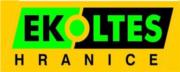 ObjednávkaObjednávkaObjednávkaObjednávkaObjednávkaObjednávkaObjednávkaObjednávkaObjednávkaObjednávkaObjednávkaObjednávkaObjednávkaObjednávkaObjednávkaObjednávkaObjednávkaObjednávkaObjednávkaObjednávkaObjednávkaObjednávkaObjednávkaObjednávkaObjednávkaObjednávkaObjednávkaObjednávkaObjednávkaObjednávkaObjednávkaObjednávkačíslo:číslo:číslo:číslo:číslo:číslo:číslo:20/10-008720/10-008720/10-008720/10-008720/10-008720/10-008720/10-0087ze dne:ze dne:ze dne:ze dne:ze dne:ze dne:ze dne:ze dne:ze dne:ze dne:ze dne:ze dne:ze dne:ze dne:ze dne:ze dne:ze dne:ze dne:31.03.202031.03.202031.03.202031.03.202031.03.202031.03.2020EKOLTES Hranice, a.s.EKOLTES Hranice, a.s.EKOLTES Hranice, a.s.EKOLTES Hranice, a.s.EKOLTES Hranice, a.s.EKOLTES Hranice, a.s.EKOLTES Hranice, a.s.EKOLTES Hranice, a.s.EKOLTES Hranice, a.s.EKOLTES Hranice, a.s.EKOLTES Hranice, a.s.EKOLTES Hranice, a.s.EKOLTES Hranice, a.s.EKOLTES Hranice, a.s.EKOLTES Hranice, a.s.EKOLTES Hranice, a.s.EKOLTES Hranice, a.s.EKOLTES Hranice, a.s.EKOLTES Hranice, a.s.EKOLTES Hranice, a.s.EKOLTES Hranice, a.s.EKOLTES Hranice, a.s.EKOLTES Hranice, a.s.EKOLTES Hranice, a.s.EKOLTES Hranice, a.s.EKOLTES Hranice, a.s.EKOLTES Hranice, a.s.EKOLTES Hranice, a.s.EKOLTES Hranice, a.s.EKOLTES Hranice, a.s.EKOLTES Hranice, a.s.EKOLTES Hranice, a.s.EKOLTES Hranice, a.s.EKOLTES Hranice, a.s.EKOLTES Hranice, a.s.EKOLTES Hranice, a.s.EKOLTES Hranice, a.s.EKOLTES Hranice, a.s.EKOLTES Hranice, a.s.EKOLTES Hranice, a.s.ZHT Group s.r.o.ZHT Group s.r.o.ZHT Group s.r.o.ZHT Group s.r.o.ZHT Group s.r.o.ZHT Group s.r.o.ZHT Group s.r.o.ZHT Group s.r.o.ZHT Group s.r.o.ZHT Group s.r.o.ZHT Group s.r.o.ZHT Group s.r.o.ZHT Group s.r.o.ZHT Group s.r.o.ZHT Group s.r.o.ZHT Group s.r.o.ZHT Group s.r.o.ZHT Group s.r.o.ZHT Group s.r.o.ZHT Group s.r.o.ZHT Group s.r.o.ZHT Group s.r.o.ZHT Group s.r.o.ZHT Group s.r.o.ZHT Group s.r.o.ZHT Group s.r.o.ZHT Group s.r.o.ZHT Group s.r.o.ZHT Group s.r.o.ZHT Group s.r.o.ZHT Group s.r.o.ZHT Group s.r.o.ZHT Group s.r.o.ZHT Group s.r.o.ZHT Group s.r.o.ZHT Group s.r.o.ZHT Group s.r.o.ZHT Group s.r.o.ZHT Group s.r.o.ZHT Group s.r.o.ZHT Group s.r.o.ZHT Group s.r.o.ZHT Group s.r.o.ZHT Group s.r.o.ZHT Group s.r.o.ZHT Group s.r.o.ZHT Group s.r.o.ZHT Group s.r.o.ZHT Group s.r.o.ZHT Group s.r.o.ZHT Group s.r.o.ZHT Group s.r.o.Zborovská 606Zborovská 606Zborovská 606Zborovská 606Zborovská 606Zborovská 606Zborovská 606Zborovská 606Zborovská 606Zborovská 606Zborovská 606Zborovská 606Zborovská 606Zborovská 606Zborovská 606Zborovská 606Zborovská 606Zborovská 606Zborovská 606Zborovská 606ZHT Group s.r.o.ZHT Group s.r.o.ZHT Group s.r.o.ZHT Group s.r.o.ZHT Group s.r.o.ZHT Group s.r.o.ZHT Group s.r.o.ZHT Group s.r.o.ZHT Group s.r.o.ZHT Group s.r.o.ZHT Group s.r.o.ZHT Group s.r.o.ZHT Group s.r.o.ZHT Group s.r.o.ZHT Group s.r.o.ZHT Group s.r.o.ZHT Group s.r.o.ZHT Group s.r.o.ZHT Group s.r.o.ZHT Group s.r.o.ZHT Group s.r.o.ZHT Group s.r.o.ZHT Group s.r.o.ZHT Group s.r.o.ZHT Group s.r.o.ZHT Group s.r.o.Zborovská 606Zborovská 606Zborovská 606Zborovská 606Zborovská 606Zborovská 606Zborovská 606Zborovská 606Zborovská 606Zborovská 606Zborovská 606Zborovská 606Zborovská 606Zborovská 606Zborovská 606Zborovská 606Zborovská 606Zborovská 606Zborovská 606Zborovská 606Zborovská 606Zborovská 606Zborovská 606Zborovská 606Zborovská 606Zborovská 606Zborovská 606Zborovská 606Zborovská 606Zborovská 606Zborovská 606Zborovská 606Zborovská 606Zborovská 606Zborovská 606Zborovská 606Zborovská 606Zborovská 606Zborovská 606Zborovská 606HraniceHraniceHraniceHraniceHraniceHraniceHraniceHraniceHraniceHraniceHraniceHraniceHraniceHranice753 01753 01753 01753 01753 01HraniceHraniceHraniceHraniceHraniceHraniceHraniceHraniceHraniceHraniceHraniceHraniceHraniceHranice753 01753 01753 01753 01753 01HraniceHraniceHraniceHraniceHraniceHraniceHraniceHraniceHraniceHraniceHraniceHraniceHraniceHranice753 01753 01753 01753 01753 01HraniceHraniceHraniceHraniceHraniceHraniceHraniceHraniceHraniceHraniceHraniceHraniceHraniceHraniceHranice VII-Slavíč 16Hranice VII-Slavíč 16Hranice VII-Slavíč 16Hranice VII-Slavíč 16Hranice VII-Slavíč 16Hranice VII-Slavíč 16Hranice VII-Slavíč 16Hranice VII-Slavíč 16Hranice VII-Slavíč 16Hranice VII-Slavíč 16Hranice VII-Slavíč 16Hranice VII-Slavíč 16Hranice VII-Slavíč 16Hranice VII-Slavíč 16Hranice VII-Slavíč 16Hranice VII-Slavíč 16Hranice VII-Slavíč 16Hranice VII-Slavíč 16Hranice VII-Slavíč 16Hranice VII-Slavíč 16Hranice VII-Slavíč 16Hranice VII-Slavíč 16Hranice VII-Slavíč 16Hranice VII-Slavíč 16Hranice VII-Slavíč 16Hranice VII-Slavíč 16Hranice VII-Slavíč 16Hranice VII-Slavíč 16Hranice VII-Slavíč 16Hranice VII-Slavíč 16Hranice VII-Slavíč 16Hranice VII-Slavíč 16Hranice VII-Slavíč 16Hranice VII-Slavíč 16Hranice VII-Slavíč 16Hranice VII-Slavíč 16Hranice VII-Slavíč 16Hranice VII-Slavíč 16Hranice VII-Slavíč 16Hranice VII-Slavíč 16Hranice VII-Slavíč 16Hranice VII-Slavíč 16Hranice VII-Slavíč 16Hranice VII-Slavíč 16Hranice VII-Slavíč 16Hranice VII-Slavíč 16IČ:IČ:619749196197491961974919619749196197491961974919Hranice VII-Slavíč 16Hranice VII-Slavíč 16Hranice VII-Slavíč 16Hranice VII-Slavíč 16Hranice VII-Slavíč 16Hranice VII-Slavíč 16Hranice VII-Slavíč 16Hranice VII-Slavíč 16Hranice VII-Slavíč 16Hranice VII-Slavíč 16Hranice VII-Slavíč 16Hranice VII-Slavíč 16Hranice VII-Slavíč 16Hranice VII-Slavíč 16Hranice VII-Slavíč 16Hranice VII-Slavíč 16Hranice VII-Slavíč 16Hranice VII-Slavíč 16Hranice VII-Slavíč 16Hranice VII-Slavíč 16Hranice VII-Slavíč 16Hranice VII-Slavíč 16Hranice VII-Slavíč 16IČ:IČ:619749196197491961974919619749196197491961974919IČ:IČ:619749196197491961974919619749196197491961974919753 61753 61753 61HraniceHraniceHraniceHraniceHraniceHraniceHraniceHraniceHraniceHraniceHraniceHraniceHraniceHraniceHraniceHraniceHraniceHraniceHraniceHraniceHraniceHraniceHranice753 61753 61753 61HraniceHraniceHraniceHraniceHraniceHraniceHraniceHraniceHraniceHraniceHraniceHraniceHraniceHraniceHraniceHraniceHraniceHraniceHraniceHraniceHraniceHraniceHraniceDIČ:DIČ:CZ61974919CZ61974919CZ61974919CZ61974919CZ61974919CZ61974919753 61753 61753 61HraniceHraniceHraniceHraniceHraniceHraniceHraniceHraniceHraniceHraniceHraniceHraniceHraniceHraniceHraniceHraniceHraniceHraniceHraniceHraniceHraniceHraniceHraniceDIČ:DIČ:CZ61974919CZ61974919CZ61974919CZ61974919CZ61974919CZ61974919Banka:  xxxBanka:  xxxBanka:  xxxBanka:  xxxBanka:  xxxBanka:  xxxBanka:  xxxBanka:  xxxBanka:  xxxBanka:  xxxBanka:  xxxBanka:  xxxBanka:  xxxBanka:  xxxBanka:  xxxBanka:  xxxBanka:  xxxBanka:  xxxBanka:  xxxč.ú.:  xxxč.ú.:  xxxč.ú.:  xxxč.ú.:  xxxč.ú.:  xxxč.ú.:  xxxč.ú.:  xxxč.ú.:  xxxč.ú.:  xxxč.ú.:  xxxč.ú.:  xxxč.ú.:  xxxč.ú.:  xxxč.ú.:  xxxč.ú.:  xxxč.ú.:  xxxč.ú.:  xxxč.ú.:  xxxč.ú.:  xxxč.ú.:  xxxč.ú.:  xxxč.ú.:  xxxč.ú.:  xxxč.ú.:  xxxč.ú.:  xxxč.ú.:  xxxč.ú.:  xxxč.ú.:  xxxč.ú.:  xxxč.ú.:  xxxč.ú.:  xxxč.ú.:  xxxč.ú.:  xxxč.ú.:  xxxč.ú.:  xxxč.ú.:  xxxč.ú.:  xxxč.ú.:  xxxIČ:2776226227762262277622622776226227762262277622622776226227762262277622622776226227762262DIČ:DIČ:DIČ:DIČ:CZ27762262CZ27762262CZ27762262CZ27762262CZ27762262IČ:2776226227762262277622622776226227762262277622622776226227762262277622622776226227762262DIČ:DIČ:DIČ:DIČ:CZ27762262CZ27762262CZ27762262CZ27762262CZ27762262Firma je zapsaná v obchodním rejstříku u Krajského soudu v Ostravě, oddíl B, vložka 1190Firma je zapsaná v obchodním rejstříku u Krajského soudu v Ostravě, oddíl B, vložka 1190Firma je zapsaná v obchodním rejstříku u Krajského soudu v Ostravě, oddíl B, vložka 1190Firma je zapsaná v obchodním rejstříku u Krajského soudu v Ostravě, oddíl B, vložka 1190Firma je zapsaná v obchodním rejstříku u Krajského soudu v Ostravě, oddíl B, vložka 1190Firma je zapsaná v obchodním rejstříku u Krajského soudu v Ostravě, oddíl B, vložka 1190Firma je zapsaná v obchodním rejstříku u Krajského soudu v Ostravě, oddíl B, vložka 1190Firma je zapsaná v obchodním rejstříku u Krajského soudu v Ostravě, oddíl B, vložka 1190Firma je zapsaná v obchodním rejstříku u Krajského soudu v Ostravě, oddíl B, vložka 1190Firma je zapsaná v obchodním rejstříku u Krajského soudu v Ostravě, oddíl B, vložka 1190Firma je zapsaná v obchodním rejstříku u Krajského soudu v Ostravě, oddíl B, vložka 1190Firma je zapsaná v obchodním rejstříku u Krajského soudu v Ostravě, oddíl B, vložka 1190Firma je zapsaná v obchodním rejstříku u Krajského soudu v Ostravě, oddíl B, vložka 1190Firma je zapsaná v obchodním rejstříku u Krajského soudu v Ostravě, oddíl B, vložka 1190Firma je zapsaná v obchodním rejstříku u Krajského soudu v Ostravě, oddíl B, vložka 1190Firma je zapsaná v obchodním rejstříku u Krajského soudu v Ostravě, oddíl B, vložka 1190Firma je zapsaná v obchodním rejstříku u Krajského soudu v Ostravě, oddíl B, vložka 1190Firma je zapsaná v obchodním rejstříku u Krajského soudu v Ostravě, oddíl B, vložka 1190Firma je zapsaná v obchodním rejstříku u Krajského soudu v Ostravě, oddíl B, vložka 1190Firma je zapsaná v obchodním rejstříku u Krajského soudu v Ostravě, oddíl B, vložka 1190IČ:2776226227762262277622622776226227762262277622622776226227762262277622622776226227762262DIČ:DIČ:DIČ:DIČ:CZ27762262CZ27762262CZ27762262CZ27762262CZ27762262Firma je zapsaná v obchodním rejstříku u Krajského soudu v Ostravě, oddíl B, vložka 1190Firma je zapsaná v obchodním rejstříku u Krajského soudu v Ostravě, oddíl B, vložka 1190Firma je zapsaná v obchodním rejstříku u Krajského soudu v Ostravě, oddíl B, vložka 1190Firma je zapsaná v obchodním rejstříku u Krajského soudu v Ostravě, oddíl B, vložka 1190Firma je zapsaná v obchodním rejstříku u Krajského soudu v Ostravě, oddíl B, vložka 1190Firma je zapsaná v obchodním rejstříku u Krajského soudu v Ostravě, oddíl B, vložka 1190Firma je zapsaná v obchodním rejstříku u Krajského soudu v Ostravě, oddíl B, vložka 1190Firma je zapsaná v obchodním rejstříku u Krajského soudu v Ostravě, oddíl B, vložka 1190Firma je zapsaná v obchodním rejstříku u Krajského soudu v Ostravě, oddíl B, vložka 1190Firma je zapsaná v obchodním rejstříku u Krajského soudu v Ostravě, oddíl B, vložka 1190Firma je zapsaná v obchodním rejstříku u Krajského soudu v Ostravě, oddíl B, vložka 1190Firma je zapsaná v obchodním rejstříku u Krajského soudu v Ostravě, oddíl B, vložka 1190Firma je zapsaná v obchodním rejstříku u Krajského soudu v Ostravě, oddíl B, vložka 1190Firma je zapsaná v obchodním rejstříku u Krajského soudu v Ostravě, oddíl B, vložka 1190Firma je zapsaná v obchodním rejstříku u Krajského soudu v Ostravě, oddíl B, vložka 1190Firma je zapsaná v obchodním rejstříku u Krajského soudu v Ostravě, oddíl B, vložka 1190Firma je zapsaná v obchodním rejstříku u Krajského soudu v Ostravě, oddíl B, vložka 1190Firma je zapsaná v obchodním rejstříku u Krajského soudu v Ostravě, oddíl B, vložka 1190Firma je zapsaná v obchodním rejstříku u Krajského soudu v Ostravě, oddíl B, vložka 1190Firma je zapsaná v obchodním rejstříku u Krajského soudu v Ostravě, oddíl B, vložka 1190Firma je zapsaná v obchodním rejstříku u Krajského soudu v Ostravě, oddíl B, vložka 1190Firma je zapsaná v obchodním rejstříku u Krajského soudu v Ostravě, oddíl B, vložka 1190Firma je zapsaná v obchodním rejstříku u Krajského soudu v Ostravě, oddíl B, vložka 1190Firma je zapsaná v obchodním rejstříku u Krajského soudu v Ostravě, oddíl B, vložka 1190Firma je zapsaná v obchodním rejstříku u Krajského soudu v Ostravě, oddíl B, vložka 1190Firma je zapsaná v obchodním rejstříku u Krajského soudu v Ostravě, oddíl B, vložka 1190Firma je zapsaná v obchodním rejstříku u Krajského soudu v Ostravě, oddíl B, vložka 1190Firma je zapsaná v obchodním rejstříku u Krajského soudu v Ostravě, oddíl B, vložka 1190Firma je zapsaná v obchodním rejstříku u Krajského soudu v Ostravě, oddíl B, vložka 1190Firma je zapsaná v obchodním rejstříku u Krajského soudu v Ostravě, oddíl B, vložka 1190Firma je zapsaná v obchodním rejstříku u Krajského soudu v Ostravě, oddíl B, vložka 1190Firma je zapsaná v obchodním rejstříku u Krajského soudu v Ostravě, oddíl B, vložka 1190Firma je zapsaná v obchodním rejstříku u Krajského soudu v Ostravě, oddíl B, vložka 1190Firma je zapsaná v obchodním rejstříku u Krajského soudu v Ostravě, oddíl B, vložka 1190Firma je zapsaná v obchodním rejstříku u Krajského soudu v Ostravě, oddíl B, vložka 1190Firma je zapsaná v obchodním rejstříku u Krajského soudu v Ostravě, oddíl B, vložka 1190Firma je zapsaná v obchodním rejstříku u Krajského soudu v Ostravě, oddíl B, vložka 1190Firma je zapsaná v obchodním rejstříku u Krajského soudu v Ostravě, oddíl B, vložka 1190Firma je zapsaná v obchodním rejstříku u Krajského soudu v Ostravě, oddíl B, vložka 1190Firma je zapsaná v obchodním rejstříku u Krajského soudu v Ostravě, oddíl B, vložka 1190Tel:  xxxTel:  xxxTel:  xxxTel:  xxxTel:  xxxTel:  xxxTel:  xxxTel:  xxxTel:  xxxTel:  xxxTel:  xxxTyp objednávky:Typ objednávky:Typ objednávky:Typ objednávky:Typ objednávky:Typ objednávky:Typ objednávky:Typ objednávky:Typ objednávky:Typ objednávky:Typ objednávky:Typ objednávky:Typ objednávky:JednorázováJednorázováJednorázováJednorázováJednorázováJednorázováJednorázováJednorázováTel:  xxxTel:  xxxTel:  xxxTel:  xxxTel:  xxxTel:  xxxTel:  xxxTel:  xxxTel:  xxxTel:  xxxTel:  xxxFax:  xxxFax:  xxxFax:  xxxFax:  xxxFax:  xxxFax:  xxxFax:  xxxFax:  xxxFax:  xxxFax:  xxxTyp objednávky:Typ objednávky:Typ objednávky:Typ objednávky:Typ objednávky:Typ objednávky:Typ objednávky:Typ objednávky:Typ objednávky:Typ objednávky:Typ objednávky:Typ objednávky:Typ objednávky:JednorázováJednorázováJednorázováJednorázováJednorázováJednorázováJednorázováJednorázováTel:  xxxTel:  xxxTel:  xxxTel:  xxxTel:  xxxTel:  xxxTel:  xxxTel:  xxxTel:  xxxTel:  xxxTel:  xxxFax:  xxxFax:  xxxFax:  xxxFax:  xxxFax:  xxxFax:  xxxFax:  xxxFax:  xxxFax:  xxxFax:  xxxEKOLTES Hranice, a.s., Zborovská 606, 753 01 HraniceEKOLTES Hranice, a.s., Zborovská 606, 753 01 HraniceEKOLTES Hranice, a.s., Zborovská 606, 753 01 HraniceEKOLTES Hranice, a.s., Zborovská 606, 753 01 HraniceEKOLTES Hranice, a.s., Zborovská 606, 753 01 HraniceEKOLTES Hranice, a.s., Zborovská 606, 753 01 HraniceEKOLTES Hranice, a.s., Zborovská 606, 753 01 HraniceEKOLTES Hranice, a.s., Zborovská 606, 753 01 HraniceEKOLTES Hranice, a.s., Zborovská 606, 753 01 HraniceEKOLTES Hranice, a.s., Zborovská 606, 753 01 HraniceEKOLTES Hranice, a.s., Zborovská 606, 753 01 HraniceEKOLTES Hranice, a.s., Zborovská 606, 753 01 HraniceEKOLTES Hranice, a.s., Zborovská 606, 753 01 HraniceEKOLTES Hranice, a.s., Zborovská 606, 753 01 HraniceEKOLTES Hranice, a.s., Zborovská 606, 753 01 HraniceEKOLTES Hranice, a.s., Zborovská 606, 753 01 HraniceEKOLTES Hranice, a.s., Zborovská 606, 753 01 HraniceEKOLTES Hranice, a.s., Zborovská 606, 753 01 HraniceEKOLTES Hranice, a.s., Zborovská 606, 753 01 HraniceEKOLTES Hranice, a.s., Zborovská 606, 753 01 HraniceEKOLTES Hranice, a.s., Zborovská 606, 753 01 HraniceEKOLTES Hranice, a.s., Zborovská 606, 753 01 HraniceEKOLTES Hranice, a.s., Zborovská 606, 753 01 HraniceEKOLTES Hranice, a.s., Zborovská 606, 753 01 HraniceEKOLTES Hranice, a.s., Zborovská 606, 753 01 HraniceEKOLTES Hranice, a.s., Zborovská 606, 753 01 HraniceEKOLTES Hranice, a.s., Zborovská 606, 753 01 HraniceEKOLTES Hranice, a.s., Zborovská 606, 753 01 HraniceEKOLTES Hranice, a.s., Zborovská 606, 753 01 HraniceEKOLTES Hranice, a.s., Zborovská 606, 753 01 HraniceEKOLTES Hranice, a.s., Zborovská 606, 753 01 HraniceEKOLTES Hranice, a.s., Zborovská 606, 753 01 HraniceEKOLTES Hranice, a.s., Zborovská 606, 753 01 HraniceEKOLTES Hranice, a.s., Zborovská 606, 753 01 HraniceEKOLTES Hranice, a.s., Zborovská 606, 753 01 HraniceEKOLTES Hranice, a.s., Zborovská 606, 753 01 HraniceEKOLTES Hranice, a.s., Zborovská 606, 753 01 HraniceEKOLTES Hranice, a.s., Zborovská 606, 753 01 HraniceEKOLTES Hranice, a.s., Zborovská 606, 753 01 HraniceFakturu zašlete na adresu: Fakturu zašlete na adresu: Fakturu zašlete na adresu: Fakturu zašlete na adresu: Fakturu zašlete na adresu: Fakturu zašlete na adresu: Fakturu zašlete na adresu: Fakturu zašlete na adresu: Fakturu zašlete na adresu: Fakturu zašlete na adresu: Fakturu zašlete na adresu: Fakturu zašlete na adresu: Fakturu zašlete na adresu: Fakturu zašlete na adresu: EKOLTES Hranice, a.s., Zborovská 606, 753 01 HraniceEKOLTES Hranice, a.s., Zborovská 606, 753 01 HraniceEKOLTES Hranice, a.s., Zborovská 606, 753 01 HraniceEKOLTES Hranice, a.s., Zborovská 606, 753 01 HraniceEKOLTES Hranice, a.s., Zborovská 606, 753 01 HraniceEKOLTES Hranice, a.s., Zborovská 606, 753 01 HraniceEKOLTES Hranice, a.s., Zborovská 606, 753 01 HraniceEKOLTES Hranice, a.s., Zborovská 606, 753 01 HraniceEKOLTES Hranice, a.s., Zborovská 606, 753 01 HraniceEKOLTES Hranice, a.s., Zborovská 606, 753 01 HraniceEKOLTES Hranice, a.s., Zborovská 606, 753 01 HraniceEKOLTES Hranice, a.s., Zborovská 606, 753 01 HraniceEKOLTES Hranice, a.s., Zborovská 606, 753 01 HraniceEKOLTES Hranice, a.s., Zborovská 606, 753 01 HraniceEKOLTES Hranice, a.s., Zborovská 606, 753 01 HraniceEKOLTES Hranice, a.s., Zborovská 606, 753 01 HraniceEKOLTES Hranice, a.s., Zborovská 606, 753 01 HraniceEKOLTES Hranice, a.s., Zborovská 606, 753 01 HraniceEKOLTES Hranice, a.s., Zborovská 606, 753 01 HraniceEKOLTES Hranice, a.s., Zborovská 606, 753 01 HraniceEKOLTES Hranice, a.s., Zborovská 606, 753 01 HraniceEKOLTES Hranice, a.s., Zborovská 606, 753 01 HraniceEKOLTES Hranice, a.s., Zborovská 606, 753 01 HraniceEKOLTES Hranice, a.s., Zborovská 606, 753 01 HraniceEKOLTES Hranice, a.s., Zborovská 606, 753 01 HraniceEKOLTES Hranice, a.s., Zborovská 606, 753 01 HraniceEKOLTES Hranice, a.s., Zborovská 606, 753 01 HraniceEKOLTES Hranice, a.s., Zborovská 606, 753 01 HraniceEKOLTES Hranice, a.s., Zborovská 606, 753 01 HraniceEKOLTES Hranice, a.s., Zborovská 606, 753 01 HraniceEKOLTES Hranice, a.s., Zborovská 606, 753 01 HraniceEKOLTES Hranice, a.s., Zborovská 606, 753 01 HraniceEKOLTES Hranice, a.s., Zborovská 606, 753 01 HraniceEKOLTES Hranice, a.s., Zborovská 606, 753 01 HraniceEKOLTES Hranice, a.s., Zborovská 606, 753 01 HraniceEKOLTES Hranice, a.s., Zborovská 606, 753 01 HraniceEKOLTES Hranice, a.s., Zborovská 606, 753 01 HraniceEKOLTES Hranice, a.s., Zborovská 606, 753 01 HraniceEKOLTES Hranice, a.s., Zborovská 606, 753 01 HraniceMísto plnění:Místo plnění:Místo plnění:Místo plnění:Místo plnění:Místo plnění:Místo plnění:Místo plnění:Místo plnění:Vyřizuje:Vyřizuje:Vyřizuje:Vyřizuje:Vyřizuje:Vyřizuje:Vyřizuje:Místo plnění:Místo plnění:Místo plnění:Místo plnění:Místo plnění:Místo plnění:Místo plnění:Místo plnění:Místo plnění:Termín dodání:Termín dodání:Termín dodání:Termín dodání:Termín dodání:Termín dodání:Vyřizuje:Vyřizuje:Vyřizuje:Vyřizuje:Vyřizuje:Vyřizuje:Vyřizuje:Místo plnění:Místo plnění:Místo plnění:Místo plnění:Místo plnění:Místo plnění:Místo plnění:Místo plnění:Místo plnění:Termín dodání:Termín dodání:Termín dodání:Termín dodání:Termín dodání:Termín dodání:Vyřizuje:Vyřizuje:Vyřizuje:Vyřizuje:Vyřizuje:Vyřizuje:Vyřizuje:Václav LaurinVáclav LaurinVáclav LaurinVáclav LaurinVáclav LaurinVáclav LaurinVáclav LaurinVáclav LaurinVáclav LaurinVáclav LaurinVáclav LaurinVáclav LaurinTelefon:Telefon:Telefon:Telefon:Telefon:Telefon:Telefon:Telefon:Telefon:Telefon:Telefon:Telefon:Telefon:Telefon:xxxxxxxxxxxxxxxxxxxxxxxxTelefon:Telefon:Telefon:Telefon:Telefon:Telefon:Telefon:xxxxxxxxxxxxxxxxxxxxxxxxObjednáváme u Vás kompaktní dezinfekční sadu COD11 ( xxx,- Kč bez DPH )pro dezinfekci autobusů a malých prostorů + roztok Q-LIVE 10 litrů ( xxx,-Kč )Celková cena xxx,-KčSmluvní strany jsou si vědomy zákonné povinnosti od 1. 7. 2016 uveřejnit dle zákona č. 340/2015 Sb., o zvláštních podmínkách účinnosti některých smluv, uveřejňování těchto smluv a o registru smluv (zákon o registru smluv) tuto objednávku včetně všech dodatků, kterými se tato objednávka doplňuje, mění, nahrazuje nebo ruší, a to v registru smluv. Uveřejněním objednávky dle tohoto odstavce se rozumí vložení elektronického obrazu textového obsahu objednávky v otevřeném a strojově čitelném formátu a rovněž metadat podle § 5 odst. (5) zákona o registru smluv do registru smluv. Smluvní strany se dohodly, že tuto objednávku zašle správci registru smluv k uveřejnění prostřednictvím registru smluv EKOLTES Hranice, a.s.Tato objednávka nabývá platnosti dnem podpisu obou smluvních stran a účinnosti dnem zveřejnění této objednávky v registru smluv.Potvrzenou kopii objednávky zašlete prosím obratem zpět.Objednáváme u Vás kompaktní dezinfekční sadu COD11 ( xxx,- Kč bez DPH )pro dezinfekci autobusů a malých prostorů + roztok Q-LIVE 10 litrů ( xxx,-Kč )Celková cena xxx,-KčSmluvní strany jsou si vědomy zákonné povinnosti od 1. 7. 2016 uveřejnit dle zákona č. 340/2015 Sb., o zvláštních podmínkách účinnosti některých smluv, uveřejňování těchto smluv a o registru smluv (zákon o registru smluv) tuto objednávku včetně všech dodatků, kterými se tato objednávka doplňuje, mění, nahrazuje nebo ruší, a to v registru smluv. Uveřejněním objednávky dle tohoto odstavce se rozumí vložení elektronického obrazu textového obsahu objednávky v otevřeném a strojově čitelném formátu a rovněž metadat podle § 5 odst. (5) zákona o registru smluv do registru smluv. Smluvní strany se dohodly, že tuto objednávku zašle správci registru smluv k uveřejnění prostřednictvím registru smluv EKOLTES Hranice, a.s.Tato objednávka nabývá platnosti dnem podpisu obou smluvních stran a účinnosti dnem zveřejnění této objednávky v registru smluv.Potvrzenou kopii objednávky zašlete prosím obratem zpět.Objednáváme u Vás kompaktní dezinfekční sadu COD11 ( xxx,- Kč bez DPH )pro dezinfekci autobusů a malých prostorů + roztok Q-LIVE 10 litrů ( xxx,-Kč )Celková cena xxx,-KčSmluvní strany jsou si vědomy zákonné povinnosti od 1. 7. 2016 uveřejnit dle zákona č. 340/2015 Sb., o zvláštních podmínkách účinnosti některých smluv, uveřejňování těchto smluv a o registru smluv (zákon o registru smluv) tuto objednávku včetně všech dodatků, kterými se tato objednávka doplňuje, mění, nahrazuje nebo ruší, a to v registru smluv. Uveřejněním objednávky dle tohoto odstavce se rozumí vložení elektronického obrazu textového obsahu objednávky v otevřeném a strojově čitelném formátu a rovněž metadat podle § 5 odst. (5) zákona o registru smluv do registru smluv. Smluvní strany se dohodly, že tuto objednávku zašle správci registru smluv k uveřejnění prostřednictvím registru smluv EKOLTES Hranice, a.s.Tato objednávka nabývá platnosti dnem podpisu obou smluvních stran a účinnosti dnem zveřejnění této objednávky v registru smluv.Potvrzenou kopii objednávky zašlete prosím obratem zpět.Objednáváme u Vás kompaktní dezinfekční sadu COD11 ( xxx,- Kč bez DPH )pro dezinfekci autobusů a malých prostorů + roztok Q-LIVE 10 litrů ( xxx,-Kč )Celková cena xxx,-KčSmluvní strany jsou si vědomy zákonné povinnosti od 1. 7. 2016 uveřejnit dle zákona č. 340/2015 Sb., o zvláštních podmínkách účinnosti některých smluv, uveřejňování těchto smluv a o registru smluv (zákon o registru smluv) tuto objednávku včetně všech dodatků, kterými se tato objednávka doplňuje, mění, nahrazuje nebo ruší, a to v registru smluv. Uveřejněním objednávky dle tohoto odstavce se rozumí vložení elektronického obrazu textového obsahu objednávky v otevřeném a strojově čitelném formátu a rovněž metadat podle § 5 odst. (5) zákona o registru smluv do registru smluv. Smluvní strany se dohodly, že tuto objednávku zašle správci registru smluv k uveřejnění prostřednictvím registru smluv EKOLTES Hranice, a.s.Tato objednávka nabývá platnosti dnem podpisu obou smluvních stran a účinnosti dnem zveřejnění této objednávky v registru smluv.Potvrzenou kopii objednávky zašlete prosím obratem zpět.Objednáváme u Vás kompaktní dezinfekční sadu COD11 ( xxx,- Kč bez DPH )pro dezinfekci autobusů a malých prostorů + roztok Q-LIVE 10 litrů ( xxx,-Kč )Celková cena xxx,-KčSmluvní strany jsou si vědomy zákonné povinnosti od 1. 7. 2016 uveřejnit dle zákona č. 340/2015 Sb., o zvláštních podmínkách účinnosti některých smluv, uveřejňování těchto smluv a o registru smluv (zákon o registru smluv) tuto objednávku včetně všech dodatků, kterými se tato objednávka doplňuje, mění, nahrazuje nebo ruší, a to v registru smluv. Uveřejněním objednávky dle tohoto odstavce se rozumí vložení elektronického obrazu textového obsahu objednávky v otevřeném a strojově čitelném formátu a rovněž metadat podle § 5 odst. (5) zákona o registru smluv do registru smluv. Smluvní strany se dohodly, že tuto objednávku zašle správci registru smluv k uveřejnění prostřednictvím registru smluv EKOLTES Hranice, a.s.Tato objednávka nabývá platnosti dnem podpisu obou smluvních stran a účinnosti dnem zveřejnění této objednávky v registru smluv.Potvrzenou kopii objednávky zašlete prosím obratem zpět.Objednáváme u Vás kompaktní dezinfekční sadu COD11 ( xxx,- Kč bez DPH )pro dezinfekci autobusů a malých prostorů + roztok Q-LIVE 10 litrů ( xxx,-Kč )Celková cena xxx,-KčSmluvní strany jsou si vědomy zákonné povinnosti od 1. 7. 2016 uveřejnit dle zákona č. 340/2015 Sb., o zvláštních podmínkách účinnosti některých smluv, uveřejňování těchto smluv a o registru smluv (zákon o registru smluv) tuto objednávku včetně všech dodatků, kterými se tato objednávka doplňuje, mění, nahrazuje nebo ruší, a to v registru smluv. Uveřejněním objednávky dle tohoto odstavce se rozumí vložení elektronického obrazu textového obsahu objednávky v otevřeném a strojově čitelném formátu a rovněž metadat podle § 5 odst. (5) zákona o registru smluv do registru smluv. Smluvní strany se dohodly, že tuto objednávku zašle správci registru smluv k uveřejnění prostřednictvím registru smluv EKOLTES Hranice, a.s.Tato objednávka nabývá platnosti dnem podpisu obou smluvních stran a účinnosti dnem zveřejnění této objednávky v registru smluv.Potvrzenou kopii objednávky zašlete prosím obratem zpět.Objednáváme u Vás kompaktní dezinfekční sadu COD11 ( xxx,- Kč bez DPH )pro dezinfekci autobusů a malých prostorů + roztok Q-LIVE 10 litrů ( xxx,-Kč )Celková cena xxx,-KčSmluvní strany jsou si vědomy zákonné povinnosti od 1. 7. 2016 uveřejnit dle zákona č. 340/2015 Sb., o zvláštních podmínkách účinnosti některých smluv, uveřejňování těchto smluv a o registru smluv (zákon o registru smluv) tuto objednávku včetně všech dodatků, kterými se tato objednávka doplňuje, mění, nahrazuje nebo ruší, a to v registru smluv. Uveřejněním objednávky dle tohoto odstavce se rozumí vložení elektronického obrazu textového obsahu objednávky v otevřeném a strojově čitelném formátu a rovněž metadat podle § 5 odst. (5) zákona o registru smluv do registru smluv. Smluvní strany se dohodly, že tuto objednávku zašle správci registru smluv k uveřejnění prostřednictvím registru smluv EKOLTES Hranice, a.s.Tato objednávka nabývá platnosti dnem podpisu obou smluvních stran a účinnosti dnem zveřejnění této objednávky v registru smluv.Potvrzenou kopii objednávky zašlete prosím obratem zpět.Objednáváme u Vás kompaktní dezinfekční sadu COD11 ( xxx,- Kč bez DPH )pro dezinfekci autobusů a malých prostorů + roztok Q-LIVE 10 litrů ( xxx,-Kč )Celková cena xxx,-KčSmluvní strany jsou si vědomy zákonné povinnosti od 1. 7. 2016 uveřejnit dle zákona č. 340/2015 Sb., o zvláštních podmínkách účinnosti některých smluv, uveřejňování těchto smluv a o registru smluv (zákon o registru smluv) tuto objednávku včetně všech dodatků, kterými se tato objednávka doplňuje, mění, nahrazuje nebo ruší, a to v registru smluv. Uveřejněním objednávky dle tohoto odstavce se rozumí vložení elektronického obrazu textového obsahu objednávky v otevřeném a strojově čitelném formátu a rovněž metadat podle § 5 odst. (5) zákona o registru smluv do registru smluv. Smluvní strany se dohodly, že tuto objednávku zašle správci registru smluv k uveřejnění prostřednictvím registru smluv EKOLTES Hranice, a.s.Tato objednávka nabývá platnosti dnem podpisu obou smluvních stran a účinnosti dnem zveřejnění této objednávky v registru smluv.Potvrzenou kopii objednávky zašlete prosím obratem zpět.Objednáváme u Vás kompaktní dezinfekční sadu COD11 ( xxx,- Kč bez DPH )pro dezinfekci autobusů a malých prostorů + roztok Q-LIVE 10 litrů ( xxx,-Kč )Celková cena xxx,-KčSmluvní strany jsou si vědomy zákonné povinnosti od 1. 7. 2016 uveřejnit dle zákona č. 340/2015 Sb., o zvláštních podmínkách účinnosti některých smluv, uveřejňování těchto smluv a o registru smluv (zákon o registru smluv) tuto objednávku včetně všech dodatků, kterými se tato objednávka doplňuje, mění, nahrazuje nebo ruší, a to v registru smluv. Uveřejněním objednávky dle tohoto odstavce se rozumí vložení elektronického obrazu textového obsahu objednávky v otevřeném a strojově čitelném formátu a rovněž metadat podle § 5 odst. (5) zákona o registru smluv do registru smluv. Smluvní strany se dohodly, že tuto objednávku zašle správci registru smluv k uveřejnění prostřednictvím registru smluv EKOLTES Hranice, a.s.Tato objednávka nabývá platnosti dnem podpisu obou smluvních stran a účinnosti dnem zveřejnění této objednávky v registru smluv.Potvrzenou kopii objednávky zašlete prosím obratem zpět.Objednáváme u Vás kompaktní dezinfekční sadu COD11 ( xxx,- Kč bez DPH )pro dezinfekci autobusů a malých prostorů + roztok Q-LIVE 10 litrů ( xxx,-Kč )Celková cena xxx,-KčSmluvní strany jsou si vědomy zákonné povinnosti od 1. 7. 2016 uveřejnit dle zákona č. 340/2015 Sb., o zvláštních podmínkách účinnosti některých smluv, uveřejňování těchto smluv a o registru smluv (zákon o registru smluv) tuto objednávku včetně všech dodatků, kterými se tato objednávka doplňuje, mění, nahrazuje nebo ruší, a to v registru smluv. Uveřejněním objednávky dle tohoto odstavce se rozumí vložení elektronického obrazu textového obsahu objednávky v otevřeném a strojově čitelném formátu a rovněž metadat podle § 5 odst. (5) zákona o registru smluv do registru smluv. Smluvní strany se dohodly, že tuto objednávku zašle správci registru smluv k uveřejnění prostřednictvím registru smluv EKOLTES Hranice, a.s.Tato objednávka nabývá platnosti dnem podpisu obou smluvních stran a účinnosti dnem zveřejnění této objednávky v registru smluv.Potvrzenou kopii objednávky zašlete prosím obratem zpět.Objednáváme u Vás kompaktní dezinfekční sadu COD11 ( xxx,- Kč bez DPH )pro dezinfekci autobusů a malých prostorů + roztok Q-LIVE 10 litrů ( xxx,-Kč )Celková cena xxx,-KčSmluvní strany jsou si vědomy zákonné povinnosti od 1. 7. 2016 uveřejnit dle zákona č. 340/2015 Sb., o zvláštních podmínkách účinnosti některých smluv, uveřejňování těchto smluv a o registru smluv (zákon o registru smluv) tuto objednávku včetně všech dodatků, kterými se tato objednávka doplňuje, mění, nahrazuje nebo ruší, a to v registru smluv. Uveřejněním objednávky dle tohoto odstavce se rozumí vložení elektronického obrazu textového obsahu objednávky v otevřeném a strojově čitelném formátu a rovněž metadat podle § 5 odst. (5) zákona o registru smluv do registru smluv. Smluvní strany se dohodly, že tuto objednávku zašle správci registru smluv k uveřejnění prostřednictvím registru smluv EKOLTES Hranice, a.s.Tato objednávka nabývá platnosti dnem podpisu obou smluvních stran a účinnosti dnem zveřejnění této objednávky v registru smluv.Potvrzenou kopii objednávky zašlete prosím obratem zpět.Objednáváme u Vás kompaktní dezinfekční sadu COD11 ( xxx,- Kč bez DPH )pro dezinfekci autobusů a malých prostorů + roztok Q-LIVE 10 litrů ( xxx,-Kč )Celková cena xxx,-KčSmluvní strany jsou si vědomy zákonné povinnosti od 1. 7. 2016 uveřejnit dle zákona č. 340/2015 Sb., o zvláštních podmínkách účinnosti některých smluv, uveřejňování těchto smluv a o registru smluv (zákon o registru smluv) tuto objednávku včetně všech dodatků, kterými se tato objednávka doplňuje, mění, nahrazuje nebo ruší, a to v registru smluv. Uveřejněním objednávky dle tohoto odstavce se rozumí vložení elektronického obrazu textového obsahu objednávky v otevřeném a strojově čitelném formátu a rovněž metadat podle § 5 odst. (5) zákona o registru smluv do registru smluv. Smluvní strany se dohodly, že tuto objednávku zašle správci registru smluv k uveřejnění prostřednictvím registru smluv EKOLTES Hranice, a.s.Tato objednávka nabývá platnosti dnem podpisu obou smluvních stran a účinnosti dnem zveřejnění této objednávky v registru smluv.Potvrzenou kopii objednávky zašlete prosím obratem zpět.Objednáváme u Vás kompaktní dezinfekční sadu COD11 ( xxx,- Kč bez DPH )pro dezinfekci autobusů a malých prostorů + roztok Q-LIVE 10 litrů ( xxx,-Kč )Celková cena xxx,-KčSmluvní strany jsou si vědomy zákonné povinnosti od 1. 7. 2016 uveřejnit dle zákona č. 340/2015 Sb., o zvláštních podmínkách účinnosti některých smluv, uveřejňování těchto smluv a o registru smluv (zákon o registru smluv) tuto objednávku včetně všech dodatků, kterými se tato objednávka doplňuje, mění, nahrazuje nebo ruší, a to v registru smluv. Uveřejněním objednávky dle tohoto odstavce se rozumí vložení elektronického obrazu textového obsahu objednávky v otevřeném a strojově čitelném formátu a rovněž metadat podle § 5 odst. (5) zákona o registru smluv do registru smluv. Smluvní strany se dohodly, že tuto objednávku zašle správci registru smluv k uveřejnění prostřednictvím registru smluv EKOLTES Hranice, a.s.Tato objednávka nabývá platnosti dnem podpisu obou smluvních stran a účinnosti dnem zveřejnění této objednávky v registru smluv.Potvrzenou kopii objednávky zašlete prosím obratem zpět.Objednáváme u Vás kompaktní dezinfekční sadu COD11 ( xxx,- Kč bez DPH )pro dezinfekci autobusů a malých prostorů + roztok Q-LIVE 10 litrů ( xxx,-Kč )Celková cena xxx,-KčSmluvní strany jsou si vědomy zákonné povinnosti od 1. 7. 2016 uveřejnit dle zákona č. 340/2015 Sb., o zvláštních podmínkách účinnosti některých smluv, uveřejňování těchto smluv a o registru smluv (zákon o registru smluv) tuto objednávku včetně všech dodatků, kterými se tato objednávka doplňuje, mění, nahrazuje nebo ruší, a to v registru smluv. Uveřejněním objednávky dle tohoto odstavce se rozumí vložení elektronického obrazu textového obsahu objednávky v otevřeném a strojově čitelném formátu a rovněž metadat podle § 5 odst. (5) zákona o registru smluv do registru smluv. Smluvní strany se dohodly, že tuto objednávku zašle správci registru smluv k uveřejnění prostřednictvím registru smluv EKOLTES Hranice, a.s.Tato objednávka nabývá platnosti dnem podpisu obou smluvních stran a účinnosti dnem zveřejnění této objednávky v registru smluv.Potvrzenou kopii objednávky zašlete prosím obratem zpět.Objednáváme u Vás kompaktní dezinfekční sadu COD11 ( xxx,- Kč bez DPH )pro dezinfekci autobusů a malých prostorů + roztok Q-LIVE 10 litrů ( xxx,-Kč )Celková cena xxx,-KčSmluvní strany jsou si vědomy zákonné povinnosti od 1. 7. 2016 uveřejnit dle zákona č. 340/2015 Sb., o zvláštních podmínkách účinnosti některých smluv, uveřejňování těchto smluv a o registru smluv (zákon o registru smluv) tuto objednávku včetně všech dodatků, kterými se tato objednávka doplňuje, mění, nahrazuje nebo ruší, a to v registru smluv. Uveřejněním objednávky dle tohoto odstavce se rozumí vložení elektronického obrazu textového obsahu objednávky v otevřeném a strojově čitelném formátu a rovněž metadat podle § 5 odst. (5) zákona o registru smluv do registru smluv. Smluvní strany se dohodly, že tuto objednávku zašle správci registru smluv k uveřejnění prostřednictvím registru smluv EKOLTES Hranice, a.s.Tato objednávka nabývá platnosti dnem podpisu obou smluvních stran a účinnosti dnem zveřejnění této objednávky v registru smluv.Potvrzenou kopii objednávky zašlete prosím obratem zpět.Objednáváme u Vás kompaktní dezinfekční sadu COD11 ( xxx,- Kč bez DPH )pro dezinfekci autobusů a malých prostorů + roztok Q-LIVE 10 litrů ( xxx,-Kč )Celková cena xxx,-KčSmluvní strany jsou si vědomy zákonné povinnosti od 1. 7. 2016 uveřejnit dle zákona č. 340/2015 Sb., o zvláštních podmínkách účinnosti některých smluv, uveřejňování těchto smluv a o registru smluv (zákon o registru smluv) tuto objednávku včetně všech dodatků, kterými se tato objednávka doplňuje, mění, nahrazuje nebo ruší, a to v registru smluv. Uveřejněním objednávky dle tohoto odstavce se rozumí vložení elektronického obrazu textového obsahu objednávky v otevřeném a strojově čitelném formátu a rovněž metadat podle § 5 odst. (5) zákona o registru smluv do registru smluv. Smluvní strany se dohodly, že tuto objednávku zašle správci registru smluv k uveřejnění prostřednictvím registru smluv EKOLTES Hranice, a.s.Tato objednávka nabývá platnosti dnem podpisu obou smluvních stran a účinnosti dnem zveřejnění této objednávky v registru smluv.Potvrzenou kopii objednávky zašlete prosím obratem zpět.Objednáváme u Vás kompaktní dezinfekční sadu COD11 ( xxx,- Kč bez DPH )pro dezinfekci autobusů a malých prostorů + roztok Q-LIVE 10 litrů ( xxx,-Kč )Celková cena xxx,-KčSmluvní strany jsou si vědomy zákonné povinnosti od 1. 7. 2016 uveřejnit dle zákona č. 340/2015 Sb., o zvláštních podmínkách účinnosti některých smluv, uveřejňování těchto smluv a o registru smluv (zákon o registru smluv) tuto objednávku včetně všech dodatků, kterými se tato objednávka doplňuje, mění, nahrazuje nebo ruší, a to v registru smluv. Uveřejněním objednávky dle tohoto odstavce se rozumí vložení elektronického obrazu textového obsahu objednávky v otevřeném a strojově čitelném formátu a rovněž metadat podle § 5 odst. (5) zákona o registru smluv do registru smluv. Smluvní strany se dohodly, že tuto objednávku zašle správci registru smluv k uveřejnění prostřednictvím registru smluv EKOLTES Hranice, a.s.Tato objednávka nabývá platnosti dnem podpisu obou smluvních stran a účinnosti dnem zveřejnění této objednávky v registru smluv.Potvrzenou kopii objednávky zašlete prosím obratem zpět.Objednáváme u Vás kompaktní dezinfekční sadu COD11 ( xxx,- Kč bez DPH )pro dezinfekci autobusů a malých prostorů + roztok Q-LIVE 10 litrů ( xxx,-Kč )Celková cena xxx,-KčSmluvní strany jsou si vědomy zákonné povinnosti od 1. 7. 2016 uveřejnit dle zákona č. 340/2015 Sb., o zvláštních podmínkách účinnosti některých smluv, uveřejňování těchto smluv a o registru smluv (zákon o registru smluv) tuto objednávku včetně všech dodatků, kterými se tato objednávka doplňuje, mění, nahrazuje nebo ruší, a to v registru smluv. Uveřejněním objednávky dle tohoto odstavce se rozumí vložení elektronického obrazu textového obsahu objednávky v otevřeném a strojově čitelném formátu a rovněž metadat podle § 5 odst. (5) zákona o registru smluv do registru smluv. Smluvní strany se dohodly, že tuto objednávku zašle správci registru smluv k uveřejnění prostřednictvím registru smluv EKOLTES Hranice, a.s.Tato objednávka nabývá platnosti dnem podpisu obou smluvních stran a účinnosti dnem zveřejnění této objednávky v registru smluv.Potvrzenou kopii objednávky zašlete prosím obratem zpět.Objednáváme u Vás kompaktní dezinfekční sadu COD11 ( xxx,- Kč bez DPH )pro dezinfekci autobusů a malých prostorů + roztok Q-LIVE 10 litrů ( xxx,-Kč )Celková cena xxx,-KčSmluvní strany jsou si vědomy zákonné povinnosti od 1. 7. 2016 uveřejnit dle zákona č. 340/2015 Sb., o zvláštních podmínkách účinnosti některých smluv, uveřejňování těchto smluv a o registru smluv (zákon o registru smluv) tuto objednávku včetně všech dodatků, kterými se tato objednávka doplňuje, mění, nahrazuje nebo ruší, a to v registru smluv. Uveřejněním objednávky dle tohoto odstavce se rozumí vložení elektronického obrazu textového obsahu objednávky v otevřeném a strojově čitelném formátu a rovněž metadat podle § 5 odst. (5) zákona o registru smluv do registru smluv. Smluvní strany se dohodly, že tuto objednávku zašle správci registru smluv k uveřejnění prostřednictvím registru smluv EKOLTES Hranice, a.s.Tato objednávka nabývá platnosti dnem podpisu obou smluvních stran a účinnosti dnem zveřejnění této objednávky v registru smluv.Potvrzenou kopii objednávky zašlete prosím obratem zpět.Objednáváme u Vás kompaktní dezinfekční sadu COD11 ( xxx,- Kč bez DPH )pro dezinfekci autobusů a malých prostorů + roztok Q-LIVE 10 litrů ( xxx,-Kč )Celková cena xxx,-KčSmluvní strany jsou si vědomy zákonné povinnosti od 1. 7. 2016 uveřejnit dle zákona č. 340/2015 Sb., o zvláštních podmínkách účinnosti některých smluv, uveřejňování těchto smluv a o registru smluv (zákon o registru smluv) tuto objednávku včetně všech dodatků, kterými se tato objednávka doplňuje, mění, nahrazuje nebo ruší, a to v registru smluv. Uveřejněním objednávky dle tohoto odstavce se rozumí vložení elektronického obrazu textového obsahu objednávky v otevřeném a strojově čitelném formátu a rovněž metadat podle § 5 odst. (5) zákona o registru smluv do registru smluv. Smluvní strany se dohodly, že tuto objednávku zašle správci registru smluv k uveřejnění prostřednictvím registru smluv EKOLTES Hranice, a.s.Tato objednávka nabývá platnosti dnem podpisu obou smluvních stran a účinnosti dnem zveřejnění této objednávky v registru smluv.Potvrzenou kopii objednávky zašlete prosím obratem zpět.Objednáváme u Vás kompaktní dezinfekční sadu COD11 ( xxx,- Kč bez DPH )pro dezinfekci autobusů a malých prostorů + roztok Q-LIVE 10 litrů ( xxx,-Kč )Celková cena xxx,-KčSmluvní strany jsou si vědomy zákonné povinnosti od 1. 7. 2016 uveřejnit dle zákona č. 340/2015 Sb., o zvláštních podmínkách účinnosti některých smluv, uveřejňování těchto smluv a o registru smluv (zákon o registru smluv) tuto objednávku včetně všech dodatků, kterými se tato objednávka doplňuje, mění, nahrazuje nebo ruší, a to v registru smluv. Uveřejněním objednávky dle tohoto odstavce se rozumí vložení elektronického obrazu textového obsahu objednávky v otevřeném a strojově čitelném formátu a rovněž metadat podle § 5 odst. (5) zákona o registru smluv do registru smluv. Smluvní strany se dohodly, že tuto objednávku zašle správci registru smluv k uveřejnění prostřednictvím registru smluv EKOLTES Hranice, a.s.Tato objednávka nabývá platnosti dnem podpisu obou smluvních stran a účinnosti dnem zveřejnění této objednávky v registru smluv.Potvrzenou kopii objednávky zašlete prosím obratem zpět.Objednáváme u Vás kompaktní dezinfekční sadu COD11 ( xxx,- Kč bez DPH )pro dezinfekci autobusů a malých prostorů + roztok Q-LIVE 10 litrů ( xxx,-Kč )Celková cena xxx,-KčSmluvní strany jsou si vědomy zákonné povinnosti od 1. 7. 2016 uveřejnit dle zákona č. 340/2015 Sb., o zvláštních podmínkách účinnosti některých smluv, uveřejňování těchto smluv a o registru smluv (zákon o registru smluv) tuto objednávku včetně všech dodatků, kterými se tato objednávka doplňuje, mění, nahrazuje nebo ruší, a to v registru smluv. Uveřejněním objednávky dle tohoto odstavce se rozumí vložení elektronického obrazu textového obsahu objednávky v otevřeném a strojově čitelném formátu a rovněž metadat podle § 5 odst. (5) zákona o registru smluv do registru smluv. Smluvní strany se dohodly, že tuto objednávku zašle správci registru smluv k uveřejnění prostřednictvím registru smluv EKOLTES Hranice, a.s.Tato objednávka nabývá platnosti dnem podpisu obou smluvních stran a účinnosti dnem zveřejnění této objednávky v registru smluv.Potvrzenou kopii objednávky zašlete prosím obratem zpět.Objednáváme u Vás kompaktní dezinfekční sadu COD11 ( xxx,- Kč bez DPH )pro dezinfekci autobusů a malých prostorů + roztok Q-LIVE 10 litrů ( xxx,-Kč )Celková cena xxx,-KčSmluvní strany jsou si vědomy zákonné povinnosti od 1. 7. 2016 uveřejnit dle zákona č. 340/2015 Sb., o zvláštních podmínkách účinnosti některých smluv, uveřejňování těchto smluv a o registru smluv (zákon o registru smluv) tuto objednávku včetně všech dodatků, kterými se tato objednávka doplňuje, mění, nahrazuje nebo ruší, a to v registru smluv. Uveřejněním objednávky dle tohoto odstavce se rozumí vložení elektronického obrazu textového obsahu objednávky v otevřeném a strojově čitelném formátu a rovněž metadat podle § 5 odst. (5) zákona o registru smluv do registru smluv. Smluvní strany se dohodly, že tuto objednávku zašle správci registru smluv k uveřejnění prostřednictvím registru smluv EKOLTES Hranice, a.s.Tato objednávka nabývá platnosti dnem podpisu obou smluvních stran a účinnosti dnem zveřejnění této objednávky v registru smluv.Potvrzenou kopii objednávky zašlete prosím obratem zpět.Objednáváme u Vás kompaktní dezinfekční sadu COD11 ( xxx,- Kč bez DPH )pro dezinfekci autobusů a malých prostorů + roztok Q-LIVE 10 litrů ( xxx,-Kč )Celková cena xxx,-KčSmluvní strany jsou si vědomy zákonné povinnosti od 1. 7. 2016 uveřejnit dle zákona č. 340/2015 Sb., o zvláštních podmínkách účinnosti některých smluv, uveřejňování těchto smluv a o registru smluv (zákon o registru smluv) tuto objednávku včetně všech dodatků, kterými se tato objednávka doplňuje, mění, nahrazuje nebo ruší, a to v registru smluv. Uveřejněním objednávky dle tohoto odstavce se rozumí vložení elektronického obrazu textového obsahu objednávky v otevřeném a strojově čitelném formátu a rovněž metadat podle § 5 odst. (5) zákona o registru smluv do registru smluv. Smluvní strany se dohodly, že tuto objednávku zašle správci registru smluv k uveřejnění prostřednictvím registru smluv EKOLTES Hranice, a.s.Tato objednávka nabývá platnosti dnem podpisu obou smluvních stran a účinnosti dnem zveřejnění této objednávky v registru smluv.Potvrzenou kopii objednávky zašlete prosím obratem zpět.Objednáváme u Vás kompaktní dezinfekční sadu COD11 ( xxx,- Kč bez DPH )pro dezinfekci autobusů a malých prostorů + roztok Q-LIVE 10 litrů ( xxx,-Kč )Celková cena xxx,-KčSmluvní strany jsou si vědomy zákonné povinnosti od 1. 7. 2016 uveřejnit dle zákona č. 340/2015 Sb., o zvláštních podmínkách účinnosti některých smluv, uveřejňování těchto smluv a o registru smluv (zákon o registru smluv) tuto objednávku včetně všech dodatků, kterými se tato objednávka doplňuje, mění, nahrazuje nebo ruší, a to v registru smluv. Uveřejněním objednávky dle tohoto odstavce se rozumí vložení elektronického obrazu textového obsahu objednávky v otevřeném a strojově čitelném formátu a rovněž metadat podle § 5 odst. (5) zákona o registru smluv do registru smluv. Smluvní strany se dohodly, že tuto objednávku zašle správci registru smluv k uveřejnění prostřednictvím registru smluv EKOLTES Hranice, a.s.Tato objednávka nabývá platnosti dnem podpisu obou smluvních stran a účinnosti dnem zveřejnění této objednávky v registru smluv.Potvrzenou kopii objednávky zašlete prosím obratem zpět.Objednáváme u Vás kompaktní dezinfekční sadu COD11 ( xxx,- Kč bez DPH )pro dezinfekci autobusů a malých prostorů + roztok Q-LIVE 10 litrů ( xxx,-Kč )Celková cena xxx,-KčSmluvní strany jsou si vědomy zákonné povinnosti od 1. 7. 2016 uveřejnit dle zákona č. 340/2015 Sb., o zvláštních podmínkách účinnosti některých smluv, uveřejňování těchto smluv a o registru smluv (zákon o registru smluv) tuto objednávku včetně všech dodatků, kterými se tato objednávka doplňuje, mění, nahrazuje nebo ruší, a to v registru smluv. Uveřejněním objednávky dle tohoto odstavce se rozumí vložení elektronického obrazu textového obsahu objednávky v otevřeném a strojově čitelném formátu a rovněž metadat podle § 5 odst. (5) zákona o registru smluv do registru smluv. Smluvní strany se dohodly, že tuto objednávku zašle správci registru smluv k uveřejnění prostřednictvím registru smluv EKOLTES Hranice, a.s.Tato objednávka nabývá platnosti dnem podpisu obou smluvních stran a účinnosti dnem zveřejnění této objednávky v registru smluv.Potvrzenou kopii objednávky zašlete prosím obratem zpět.Objednáváme u Vás kompaktní dezinfekční sadu COD11 ( xxx,- Kč bez DPH )pro dezinfekci autobusů a malých prostorů + roztok Q-LIVE 10 litrů ( xxx,-Kč )Celková cena xxx,-KčSmluvní strany jsou si vědomy zákonné povinnosti od 1. 7. 2016 uveřejnit dle zákona č. 340/2015 Sb., o zvláštních podmínkách účinnosti některých smluv, uveřejňování těchto smluv a o registru smluv (zákon o registru smluv) tuto objednávku včetně všech dodatků, kterými se tato objednávka doplňuje, mění, nahrazuje nebo ruší, a to v registru smluv. Uveřejněním objednávky dle tohoto odstavce se rozumí vložení elektronického obrazu textového obsahu objednávky v otevřeném a strojově čitelném formátu a rovněž metadat podle § 5 odst. (5) zákona o registru smluv do registru smluv. Smluvní strany se dohodly, že tuto objednávku zašle správci registru smluv k uveřejnění prostřednictvím registru smluv EKOLTES Hranice, a.s.Tato objednávka nabývá platnosti dnem podpisu obou smluvních stran a účinnosti dnem zveřejnění této objednávky v registru smluv.Potvrzenou kopii objednávky zašlete prosím obratem zpět.Objednáváme u Vás kompaktní dezinfekční sadu COD11 ( xxx,- Kč bez DPH )pro dezinfekci autobusů a malých prostorů + roztok Q-LIVE 10 litrů ( xxx,-Kč )Celková cena xxx,-KčSmluvní strany jsou si vědomy zákonné povinnosti od 1. 7. 2016 uveřejnit dle zákona č. 340/2015 Sb., o zvláštních podmínkách účinnosti některých smluv, uveřejňování těchto smluv a o registru smluv (zákon o registru smluv) tuto objednávku včetně všech dodatků, kterými se tato objednávka doplňuje, mění, nahrazuje nebo ruší, a to v registru smluv. Uveřejněním objednávky dle tohoto odstavce se rozumí vložení elektronického obrazu textového obsahu objednávky v otevřeném a strojově čitelném formátu a rovněž metadat podle § 5 odst. (5) zákona o registru smluv do registru smluv. Smluvní strany se dohodly, že tuto objednávku zašle správci registru smluv k uveřejnění prostřednictvím registru smluv EKOLTES Hranice, a.s.Tato objednávka nabývá platnosti dnem podpisu obou smluvních stran a účinnosti dnem zveřejnění této objednávky v registru smluv.Potvrzenou kopii objednávky zašlete prosím obratem zpět.Objednáváme u Vás kompaktní dezinfekční sadu COD11 ( xxx,- Kč bez DPH )pro dezinfekci autobusů a malých prostorů + roztok Q-LIVE 10 litrů ( xxx,-Kč )Celková cena xxx,-KčSmluvní strany jsou si vědomy zákonné povinnosti od 1. 7. 2016 uveřejnit dle zákona č. 340/2015 Sb., o zvláštních podmínkách účinnosti některých smluv, uveřejňování těchto smluv a o registru smluv (zákon o registru smluv) tuto objednávku včetně všech dodatků, kterými se tato objednávka doplňuje, mění, nahrazuje nebo ruší, a to v registru smluv. Uveřejněním objednávky dle tohoto odstavce se rozumí vložení elektronického obrazu textového obsahu objednávky v otevřeném a strojově čitelném formátu a rovněž metadat podle § 5 odst. (5) zákona o registru smluv do registru smluv. Smluvní strany se dohodly, že tuto objednávku zašle správci registru smluv k uveřejnění prostřednictvím registru smluv EKOLTES Hranice, a.s.Tato objednávka nabývá platnosti dnem podpisu obou smluvních stran a účinnosti dnem zveřejnění této objednávky v registru smluv.Potvrzenou kopii objednávky zašlete prosím obratem zpět.Objednáváme u Vás kompaktní dezinfekční sadu COD11 ( xxx,- Kč bez DPH )pro dezinfekci autobusů a malých prostorů + roztok Q-LIVE 10 litrů ( xxx,-Kč )Celková cena xxx,-KčSmluvní strany jsou si vědomy zákonné povinnosti od 1. 7. 2016 uveřejnit dle zákona č. 340/2015 Sb., o zvláštních podmínkách účinnosti některých smluv, uveřejňování těchto smluv a o registru smluv (zákon o registru smluv) tuto objednávku včetně všech dodatků, kterými se tato objednávka doplňuje, mění, nahrazuje nebo ruší, a to v registru smluv. Uveřejněním objednávky dle tohoto odstavce se rozumí vložení elektronického obrazu textového obsahu objednávky v otevřeném a strojově čitelném formátu a rovněž metadat podle § 5 odst. (5) zákona o registru smluv do registru smluv. Smluvní strany se dohodly, že tuto objednávku zašle správci registru smluv k uveřejnění prostřednictvím registru smluv EKOLTES Hranice, a.s.Tato objednávka nabývá platnosti dnem podpisu obou smluvních stran a účinnosti dnem zveřejnění této objednávky v registru smluv.Potvrzenou kopii objednávky zašlete prosím obratem zpět.Objednáváme u Vás kompaktní dezinfekční sadu COD11 ( xxx,- Kč bez DPH )pro dezinfekci autobusů a malých prostorů + roztok Q-LIVE 10 litrů ( xxx,-Kč )Celková cena xxx,-KčSmluvní strany jsou si vědomy zákonné povinnosti od 1. 7. 2016 uveřejnit dle zákona č. 340/2015 Sb., o zvláštních podmínkách účinnosti některých smluv, uveřejňování těchto smluv a o registru smluv (zákon o registru smluv) tuto objednávku včetně všech dodatků, kterými se tato objednávka doplňuje, mění, nahrazuje nebo ruší, a to v registru smluv. Uveřejněním objednávky dle tohoto odstavce se rozumí vložení elektronického obrazu textového obsahu objednávky v otevřeném a strojově čitelném formátu a rovněž metadat podle § 5 odst. (5) zákona o registru smluv do registru smluv. Smluvní strany se dohodly, že tuto objednávku zašle správci registru smluv k uveřejnění prostřednictvím registru smluv EKOLTES Hranice, a.s.Tato objednávka nabývá platnosti dnem podpisu obou smluvních stran a účinnosti dnem zveřejnění této objednávky v registru smluv.Potvrzenou kopii objednávky zašlete prosím obratem zpět.Objednáváme u Vás kompaktní dezinfekční sadu COD11 ( xxx,- Kč bez DPH )pro dezinfekci autobusů a malých prostorů + roztok Q-LIVE 10 litrů ( xxx,-Kč )Celková cena xxx,-KčSmluvní strany jsou si vědomy zákonné povinnosti od 1. 7. 2016 uveřejnit dle zákona č. 340/2015 Sb., o zvláštních podmínkách účinnosti některých smluv, uveřejňování těchto smluv a o registru smluv (zákon o registru smluv) tuto objednávku včetně všech dodatků, kterými se tato objednávka doplňuje, mění, nahrazuje nebo ruší, a to v registru smluv. Uveřejněním objednávky dle tohoto odstavce se rozumí vložení elektronického obrazu textového obsahu objednávky v otevřeném a strojově čitelném formátu a rovněž metadat podle § 5 odst. (5) zákona o registru smluv do registru smluv. Smluvní strany se dohodly, že tuto objednávku zašle správci registru smluv k uveřejnění prostřednictvím registru smluv EKOLTES Hranice, a.s.Tato objednávka nabývá platnosti dnem podpisu obou smluvních stran a účinnosti dnem zveřejnění této objednávky v registru smluv.Potvrzenou kopii objednávky zašlete prosím obratem zpět.Objednáváme u Vás kompaktní dezinfekční sadu COD11 ( xxx,- Kč bez DPH )pro dezinfekci autobusů a malých prostorů + roztok Q-LIVE 10 litrů ( xxx,-Kč )Celková cena xxx,-KčSmluvní strany jsou si vědomy zákonné povinnosti od 1. 7. 2016 uveřejnit dle zákona č. 340/2015 Sb., o zvláštních podmínkách účinnosti některých smluv, uveřejňování těchto smluv a o registru smluv (zákon o registru smluv) tuto objednávku včetně všech dodatků, kterými se tato objednávka doplňuje, mění, nahrazuje nebo ruší, a to v registru smluv. Uveřejněním objednávky dle tohoto odstavce se rozumí vložení elektronického obrazu textového obsahu objednávky v otevřeném a strojově čitelném formátu a rovněž metadat podle § 5 odst. (5) zákona o registru smluv do registru smluv. Smluvní strany se dohodly, že tuto objednávku zašle správci registru smluv k uveřejnění prostřednictvím registru smluv EKOLTES Hranice, a.s.Tato objednávka nabývá platnosti dnem podpisu obou smluvních stran a účinnosti dnem zveřejnění této objednávky v registru smluv.Potvrzenou kopii objednávky zašlete prosím obratem zpět.Objednáváme u Vás kompaktní dezinfekční sadu COD11 ( xxx,- Kč bez DPH )pro dezinfekci autobusů a malých prostorů + roztok Q-LIVE 10 litrů ( xxx,-Kč )Celková cena xxx,-KčSmluvní strany jsou si vědomy zákonné povinnosti od 1. 7. 2016 uveřejnit dle zákona č. 340/2015 Sb., o zvláštních podmínkách účinnosti některých smluv, uveřejňování těchto smluv a o registru smluv (zákon o registru smluv) tuto objednávku včetně všech dodatků, kterými se tato objednávka doplňuje, mění, nahrazuje nebo ruší, a to v registru smluv. Uveřejněním objednávky dle tohoto odstavce se rozumí vložení elektronického obrazu textového obsahu objednávky v otevřeném a strojově čitelném formátu a rovněž metadat podle § 5 odst. (5) zákona o registru smluv do registru smluv. Smluvní strany se dohodly, že tuto objednávku zašle správci registru smluv k uveřejnění prostřednictvím registru smluv EKOLTES Hranice, a.s.Tato objednávka nabývá platnosti dnem podpisu obou smluvních stran a účinnosti dnem zveřejnění této objednávky v registru smluv.Potvrzenou kopii objednávky zašlete prosím obratem zpět.Objednáváme u Vás kompaktní dezinfekční sadu COD11 ( xxx,- Kč bez DPH )pro dezinfekci autobusů a malých prostorů + roztok Q-LIVE 10 litrů ( xxx,-Kč )Celková cena xxx,-KčSmluvní strany jsou si vědomy zákonné povinnosti od 1. 7. 2016 uveřejnit dle zákona č. 340/2015 Sb., o zvláštních podmínkách účinnosti některých smluv, uveřejňování těchto smluv a o registru smluv (zákon o registru smluv) tuto objednávku včetně všech dodatků, kterými se tato objednávka doplňuje, mění, nahrazuje nebo ruší, a to v registru smluv. Uveřejněním objednávky dle tohoto odstavce se rozumí vložení elektronického obrazu textového obsahu objednávky v otevřeném a strojově čitelném formátu a rovněž metadat podle § 5 odst. (5) zákona o registru smluv do registru smluv. Smluvní strany se dohodly, že tuto objednávku zašle správci registru smluv k uveřejnění prostřednictvím registru smluv EKOLTES Hranice, a.s.Tato objednávka nabývá platnosti dnem podpisu obou smluvních stran a účinnosti dnem zveřejnění této objednávky v registru smluv.Potvrzenou kopii objednávky zašlete prosím obratem zpět.Objednáváme u Vás kompaktní dezinfekční sadu COD11 ( xxx,- Kč bez DPH )pro dezinfekci autobusů a malých prostorů + roztok Q-LIVE 10 litrů ( xxx,-Kč )Celková cena xxx,-KčSmluvní strany jsou si vědomy zákonné povinnosti od 1. 7. 2016 uveřejnit dle zákona č. 340/2015 Sb., o zvláštních podmínkách účinnosti některých smluv, uveřejňování těchto smluv a o registru smluv (zákon o registru smluv) tuto objednávku včetně všech dodatků, kterými se tato objednávka doplňuje, mění, nahrazuje nebo ruší, a to v registru smluv. Uveřejněním objednávky dle tohoto odstavce se rozumí vložení elektronického obrazu textového obsahu objednávky v otevřeném a strojově čitelném formátu a rovněž metadat podle § 5 odst. (5) zákona o registru smluv do registru smluv. Smluvní strany se dohodly, že tuto objednávku zašle správci registru smluv k uveřejnění prostřednictvím registru smluv EKOLTES Hranice, a.s.Tato objednávka nabývá platnosti dnem podpisu obou smluvních stran a účinnosti dnem zveřejnění této objednávky v registru smluv.Potvrzenou kopii objednávky zašlete prosím obratem zpět.Objednáváme u Vás kompaktní dezinfekční sadu COD11 ( xxx,- Kč bez DPH )pro dezinfekci autobusů a malých prostorů + roztok Q-LIVE 10 litrů ( xxx,-Kč )Celková cena xxx,-KčSmluvní strany jsou si vědomy zákonné povinnosti od 1. 7. 2016 uveřejnit dle zákona č. 340/2015 Sb., o zvláštních podmínkách účinnosti některých smluv, uveřejňování těchto smluv a o registru smluv (zákon o registru smluv) tuto objednávku včetně všech dodatků, kterými se tato objednávka doplňuje, mění, nahrazuje nebo ruší, a to v registru smluv. Uveřejněním objednávky dle tohoto odstavce se rozumí vložení elektronického obrazu textového obsahu objednávky v otevřeném a strojově čitelném formátu a rovněž metadat podle § 5 odst. (5) zákona o registru smluv do registru smluv. Smluvní strany se dohodly, že tuto objednávku zašle správci registru smluv k uveřejnění prostřednictvím registru smluv EKOLTES Hranice, a.s.Tato objednávka nabývá platnosti dnem podpisu obou smluvních stran a účinnosti dnem zveřejnění této objednávky v registru smluv.Potvrzenou kopii objednávky zašlete prosím obratem zpět.Objednáváme u Vás kompaktní dezinfekční sadu COD11 ( xxx,- Kč bez DPH )pro dezinfekci autobusů a malých prostorů + roztok Q-LIVE 10 litrů ( xxx,-Kč )Celková cena xxx,-KčSmluvní strany jsou si vědomy zákonné povinnosti od 1. 7. 2016 uveřejnit dle zákona č. 340/2015 Sb., o zvláštních podmínkách účinnosti některých smluv, uveřejňování těchto smluv a o registru smluv (zákon o registru smluv) tuto objednávku včetně všech dodatků, kterými se tato objednávka doplňuje, mění, nahrazuje nebo ruší, a to v registru smluv. Uveřejněním objednávky dle tohoto odstavce se rozumí vložení elektronického obrazu textového obsahu objednávky v otevřeném a strojově čitelném formátu a rovněž metadat podle § 5 odst. (5) zákona o registru smluv do registru smluv. Smluvní strany se dohodly, že tuto objednávku zašle správci registru smluv k uveřejnění prostřednictvím registru smluv EKOLTES Hranice, a.s.Tato objednávka nabývá platnosti dnem podpisu obou smluvních stran a účinnosti dnem zveřejnění této objednávky v registru smluv.Potvrzenou kopii objednávky zašlete prosím obratem zpět.Objednáváme u Vás kompaktní dezinfekční sadu COD11 ( xxx,- Kč bez DPH )pro dezinfekci autobusů a malých prostorů + roztok Q-LIVE 10 litrů ( xxx,-Kč )Celková cena xxx,-KčSmluvní strany jsou si vědomy zákonné povinnosti od 1. 7. 2016 uveřejnit dle zákona č. 340/2015 Sb., o zvláštních podmínkách účinnosti některých smluv, uveřejňování těchto smluv a o registru smluv (zákon o registru smluv) tuto objednávku včetně všech dodatků, kterými se tato objednávka doplňuje, mění, nahrazuje nebo ruší, a to v registru smluv. Uveřejněním objednávky dle tohoto odstavce se rozumí vložení elektronického obrazu textového obsahu objednávky v otevřeném a strojově čitelném formátu a rovněž metadat podle § 5 odst. (5) zákona o registru smluv do registru smluv. Smluvní strany se dohodly, že tuto objednávku zašle správci registru smluv k uveřejnění prostřednictvím registru smluv EKOLTES Hranice, a.s.Tato objednávka nabývá platnosti dnem podpisu obou smluvních stran a účinnosti dnem zveřejnění této objednávky v registru smluv.Potvrzenou kopii objednávky zašlete prosím obratem zpět.Objednáváme u Vás kompaktní dezinfekční sadu COD11 ( xxx,- Kč bez DPH )pro dezinfekci autobusů a malých prostorů + roztok Q-LIVE 10 litrů ( xxx,-Kč )Celková cena xxx,-KčSmluvní strany jsou si vědomy zákonné povinnosti od 1. 7. 2016 uveřejnit dle zákona č. 340/2015 Sb., o zvláštních podmínkách účinnosti některých smluv, uveřejňování těchto smluv a o registru smluv (zákon o registru smluv) tuto objednávku včetně všech dodatků, kterými se tato objednávka doplňuje, mění, nahrazuje nebo ruší, a to v registru smluv. Uveřejněním objednávky dle tohoto odstavce se rozumí vložení elektronického obrazu textového obsahu objednávky v otevřeném a strojově čitelném formátu a rovněž metadat podle § 5 odst. (5) zákona o registru smluv do registru smluv. Smluvní strany se dohodly, že tuto objednávku zašle správci registru smluv k uveřejnění prostřednictvím registru smluv EKOLTES Hranice, a.s.Tato objednávka nabývá platnosti dnem podpisu obou smluvních stran a účinnosti dnem zveřejnění této objednávky v registru smluv.Potvrzenou kopii objednávky zašlete prosím obratem zpět.Objednáváme u Vás kompaktní dezinfekční sadu COD11 ( xxx,- Kč bez DPH )pro dezinfekci autobusů a malých prostorů + roztok Q-LIVE 10 litrů ( xxx,-Kč )Celková cena xxx,-KčSmluvní strany jsou si vědomy zákonné povinnosti od 1. 7. 2016 uveřejnit dle zákona č. 340/2015 Sb., o zvláštních podmínkách účinnosti některých smluv, uveřejňování těchto smluv a o registru smluv (zákon o registru smluv) tuto objednávku včetně všech dodatků, kterými se tato objednávka doplňuje, mění, nahrazuje nebo ruší, a to v registru smluv. Uveřejněním objednávky dle tohoto odstavce se rozumí vložení elektronického obrazu textového obsahu objednávky v otevřeném a strojově čitelném formátu a rovněž metadat podle § 5 odst. (5) zákona o registru smluv do registru smluv. Smluvní strany se dohodly, že tuto objednávku zašle správci registru smluv k uveřejnění prostřednictvím registru smluv EKOLTES Hranice, a.s.Tato objednávka nabývá platnosti dnem podpisu obou smluvních stran a účinnosti dnem zveřejnění této objednávky v registru smluv.Potvrzenou kopii objednávky zašlete prosím obratem zpět.Objednáváme u Vás kompaktní dezinfekční sadu COD11 ( xxx,- Kč bez DPH )pro dezinfekci autobusů a malých prostorů + roztok Q-LIVE 10 litrů ( xxx,-Kč )Celková cena xxx,-KčSmluvní strany jsou si vědomy zákonné povinnosti od 1. 7. 2016 uveřejnit dle zákona č. 340/2015 Sb., o zvláštních podmínkách účinnosti některých smluv, uveřejňování těchto smluv a o registru smluv (zákon o registru smluv) tuto objednávku včetně všech dodatků, kterými se tato objednávka doplňuje, mění, nahrazuje nebo ruší, a to v registru smluv. Uveřejněním objednávky dle tohoto odstavce se rozumí vložení elektronického obrazu textového obsahu objednávky v otevřeném a strojově čitelném formátu a rovněž metadat podle § 5 odst. (5) zákona o registru smluv do registru smluv. Smluvní strany se dohodly, že tuto objednávku zašle správci registru smluv k uveřejnění prostřednictvím registru smluv EKOLTES Hranice, a.s.Tato objednávka nabývá platnosti dnem podpisu obou smluvních stran a účinnosti dnem zveřejnění této objednávky v registru smluv.Potvrzenou kopii objednávky zašlete prosím obratem zpět.Objednáváme u Vás kompaktní dezinfekční sadu COD11 ( xxx,- Kč bez DPH )pro dezinfekci autobusů a malých prostorů + roztok Q-LIVE 10 litrů ( xxx,-Kč )Celková cena xxx,-KčSmluvní strany jsou si vědomy zákonné povinnosti od 1. 7. 2016 uveřejnit dle zákona č. 340/2015 Sb., o zvláštních podmínkách účinnosti některých smluv, uveřejňování těchto smluv a o registru smluv (zákon o registru smluv) tuto objednávku včetně všech dodatků, kterými se tato objednávka doplňuje, mění, nahrazuje nebo ruší, a to v registru smluv. Uveřejněním objednávky dle tohoto odstavce se rozumí vložení elektronického obrazu textového obsahu objednávky v otevřeném a strojově čitelném formátu a rovněž metadat podle § 5 odst. (5) zákona o registru smluv do registru smluv. Smluvní strany se dohodly, že tuto objednávku zašle správci registru smluv k uveřejnění prostřednictvím registru smluv EKOLTES Hranice, a.s.Tato objednávka nabývá platnosti dnem podpisu obou smluvních stran a účinnosti dnem zveřejnění této objednávky v registru smluv.Potvrzenou kopii objednávky zašlete prosím obratem zpět.Objednáváme u Vás kompaktní dezinfekční sadu COD11 ( xxx,- Kč bez DPH )pro dezinfekci autobusů a malých prostorů + roztok Q-LIVE 10 litrů ( xxx,-Kč )Celková cena xxx,-KčSmluvní strany jsou si vědomy zákonné povinnosti od 1. 7. 2016 uveřejnit dle zákona č. 340/2015 Sb., o zvláštních podmínkách účinnosti některých smluv, uveřejňování těchto smluv a o registru smluv (zákon o registru smluv) tuto objednávku včetně všech dodatků, kterými se tato objednávka doplňuje, mění, nahrazuje nebo ruší, a to v registru smluv. Uveřejněním objednávky dle tohoto odstavce se rozumí vložení elektronického obrazu textového obsahu objednávky v otevřeném a strojově čitelném formátu a rovněž metadat podle § 5 odst. (5) zákona o registru smluv do registru smluv. Smluvní strany se dohodly, že tuto objednávku zašle správci registru smluv k uveřejnění prostřednictvím registru smluv EKOLTES Hranice, a.s.Tato objednávka nabývá platnosti dnem podpisu obou smluvních stran a účinnosti dnem zveřejnění této objednávky v registru smluv.Potvrzenou kopii objednávky zašlete prosím obratem zpět.Objednáváme u Vás kompaktní dezinfekční sadu COD11 ( xxx,- Kč bez DPH )pro dezinfekci autobusů a malých prostorů + roztok Q-LIVE 10 litrů ( xxx,-Kč )Celková cena xxx,-KčSmluvní strany jsou si vědomy zákonné povinnosti od 1. 7. 2016 uveřejnit dle zákona č. 340/2015 Sb., o zvláštních podmínkách účinnosti některých smluv, uveřejňování těchto smluv a o registru smluv (zákon o registru smluv) tuto objednávku včetně všech dodatků, kterými se tato objednávka doplňuje, mění, nahrazuje nebo ruší, a to v registru smluv. Uveřejněním objednávky dle tohoto odstavce se rozumí vložení elektronického obrazu textového obsahu objednávky v otevřeném a strojově čitelném formátu a rovněž metadat podle § 5 odst. (5) zákona o registru smluv do registru smluv. Smluvní strany se dohodly, že tuto objednávku zašle správci registru smluv k uveřejnění prostřednictvím registru smluv EKOLTES Hranice, a.s.Tato objednávka nabývá platnosti dnem podpisu obou smluvních stran a účinnosti dnem zveřejnění této objednávky v registru smluv.Potvrzenou kopii objednávky zašlete prosím obratem zpět.Objednáváme u Vás kompaktní dezinfekční sadu COD11 ( xxx,- Kč bez DPH )pro dezinfekci autobusů a malých prostorů + roztok Q-LIVE 10 litrů ( xxx,-Kč )Celková cena xxx,-KčSmluvní strany jsou si vědomy zákonné povinnosti od 1. 7. 2016 uveřejnit dle zákona č. 340/2015 Sb., o zvláštních podmínkách účinnosti některých smluv, uveřejňování těchto smluv a o registru smluv (zákon o registru smluv) tuto objednávku včetně všech dodatků, kterými se tato objednávka doplňuje, mění, nahrazuje nebo ruší, a to v registru smluv. Uveřejněním objednávky dle tohoto odstavce se rozumí vložení elektronického obrazu textového obsahu objednávky v otevřeném a strojově čitelném formátu a rovněž metadat podle § 5 odst. (5) zákona o registru smluv do registru smluv. Smluvní strany se dohodly, že tuto objednávku zašle správci registru smluv k uveřejnění prostřednictvím registru smluv EKOLTES Hranice, a.s.Tato objednávka nabývá platnosti dnem podpisu obou smluvních stran a účinnosti dnem zveřejnění této objednávky v registru smluv.Potvrzenou kopii objednávky zašlete prosím obratem zpět.Objednáváme u Vás kompaktní dezinfekční sadu COD11 ( xxx,- Kč bez DPH )pro dezinfekci autobusů a malých prostorů + roztok Q-LIVE 10 litrů ( xxx,-Kč )Celková cena xxx,-KčSmluvní strany jsou si vědomy zákonné povinnosti od 1. 7. 2016 uveřejnit dle zákona č. 340/2015 Sb., o zvláštních podmínkách účinnosti některých smluv, uveřejňování těchto smluv a o registru smluv (zákon o registru smluv) tuto objednávku včetně všech dodatků, kterými se tato objednávka doplňuje, mění, nahrazuje nebo ruší, a to v registru smluv. Uveřejněním objednávky dle tohoto odstavce se rozumí vložení elektronického obrazu textového obsahu objednávky v otevřeném a strojově čitelném formátu a rovněž metadat podle § 5 odst. (5) zákona o registru smluv do registru smluv. Smluvní strany se dohodly, že tuto objednávku zašle správci registru smluv k uveřejnění prostřednictvím registru smluv EKOLTES Hranice, a.s.Tato objednávka nabývá platnosti dnem podpisu obou smluvních stran a účinnosti dnem zveřejnění této objednávky v registru smluv.Potvrzenou kopii objednávky zašlete prosím obratem zpět.Objednáváme u Vás kompaktní dezinfekční sadu COD11 ( xxx,- Kč bez DPH )pro dezinfekci autobusů a malých prostorů + roztok Q-LIVE 10 litrů ( xxx,-Kč )Celková cena xxx,-KčSmluvní strany jsou si vědomy zákonné povinnosti od 1. 7. 2016 uveřejnit dle zákona č. 340/2015 Sb., o zvláštních podmínkách účinnosti některých smluv, uveřejňování těchto smluv a o registru smluv (zákon o registru smluv) tuto objednávku včetně všech dodatků, kterými se tato objednávka doplňuje, mění, nahrazuje nebo ruší, a to v registru smluv. Uveřejněním objednávky dle tohoto odstavce se rozumí vložení elektronického obrazu textového obsahu objednávky v otevřeném a strojově čitelném formátu a rovněž metadat podle § 5 odst. (5) zákona o registru smluv do registru smluv. Smluvní strany se dohodly, že tuto objednávku zašle správci registru smluv k uveřejnění prostřednictvím registru smluv EKOLTES Hranice, a.s.Tato objednávka nabývá platnosti dnem podpisu obou smluvních stran a účinnosti dnem zveřejnění této objednávky v registru smluv.Potvrzenou kopii objednávky zašlete prosím obratem zpět.Objednáváme u Vás kompaktní dezinfekční sadu COD11 ( xxx,- Kč bez DPH )pro dezinfekci autobusů a malých prostorů + roztok Q-LIVE 10 litrů ( xxx,-Kč )Celková cena xxx,-KčSmluvní strany jsou si vědomy zákonné povinnosti od 1. 7. 2016 uveřejnit dle zákona č. 340/2015 Sb., o zvláštních podmínkách účinnosti některých smluv, uveřejňování těchto smluv a o registru smluv (zákon o registru smluv) tuto objednávku včetně všech dodatků, kterými se tato objednávka doplňuje, mění, nahrazuje nebo ruší, a to v registru smluv. Uveřejněním objednávky dle tohoto odstavce se rozumí vložení elektronického obrazu textového obsahu objednávky v otevřeném a strojově čitelném formátu a rovněž metadat podle § 5 odst. (5) zákona o registru smluv do registru smluv. Smluvní strany se dohodly, že tuto objednávku zašle správci registru smluv k uveřejnění prostřednictvím registru smluv EKOLTES Hranice, a.s.Tato objednávka nabývá platnosti dnem podpisu obou smluvních stran a účinnosti dnem zveřejnění této objednávky v registru smluv.Potvrzenou kopii objednávky zašlete prosím obratem zpět.Objednáváme u Vás kompaktní dezinfekční sadu COD11 ( xxx,- Kč bez DPH )pro dezinfekci autobusů a malých prostorů + roztok Q-LIVE 10 litrů ( xxx,-Kč )Celková cena xxx,-KčSmluvní strany jsou si vědomy zákonné povinnosti od 1. 7. 2016 uveřejnit dle zákona č. 340/2015 Sb., o zvláštních podmínkách účinnosti některých smluv, uveřejňování těchto smluv a o registru smluv (zákon o registru smluv) tuto objednávku včetně všech dodatků, kterými se tato objednávka doplňuje, mění, nahrazuje nebo ruší, a to v registru smluv. Uveřejněním objednávky dle tohoto odstavce se rozumí vložení elektronického obrazu textového obsahu objednávky v otevřeném a strojově čitelném formátu a rovněž metadat podle § 5 odst. (5) zákona o registru smluv do registru smluv. Smluvní strany se dohodly, že tuto objednávku zašle správci registru smluv k uveřejnění prostřednictvím registru smluv EKOLTES Hranice, a.s.Tato objednávka nabývá platnosti dnem podpisu obou smluvních stran a účinnosti dnem zveřejnění této objednávky v registru smluv.Potvrzenou kopii objednávky zašlete prosím obratem zpět.Objednáváme u Vás kompaktní dezinfekční sadu COD11 ( xxx,- Kč bez DPH )pro dezinfekci autobusů a malých prostorů + roztok Q-LIVE 10 litrů ( xxx,-Kč )Celková cena xxx,-KčSmluvní strany jsou si vědomy zákonné povinnosti od 1. 7. 2016 uveřejnit dle zákona č. 340/2015 Sb., o zvláštních podmínkách účinnosti některých smluv, uveřejňování těchto smluv a o registru smluv (zákon o registru smluv) tuto objednávku včetně všech dodatků, kterými se tato objednávka doplňuje, mění, nahrazuje nebo ruší, a to v registru smluv. Uveřejněním objednávky dle tohoto odstavce se rozumí vložení elektronického obrazu textového obsahu objednávky v otevřeném a strojově čitelném formátu a rovněž metadat podle § 5 odst. (5) zákona o registru smluv do registru smluv. Smluvní strany se dohodly, že tuto objednávku zašle správci registru smluv k uveřejnění prostřednictvím registru smluv EKOLTES Hranice, a.s.Tato objednávka nabývá platnosti dnem podpisu obou smluvních stran a účinnosti dnem zveřejnění této objednávky v registru smluv.Potvrzenou kopii objednávky zašlete prosím obratem zpět.Objednáváme u Vás kompaktní dezinfekční sadu COD11 ( xxx,- Kč bez DPH )pro dezinfekci autobusů a malých prostorů + roztok Q-LIVE 10 litrů ( xxx,-Kč )Celková cena xxx,-KčSmluvní strany jsou si vědomy zákonné povinnosti od 1. 7. 2016 uveřejnit dle zákona č. 340/2015 Sb., o zvláštních podmínkách účinnosti některých smluv, uveřejňování těchto smluv a o registru smluv (zákon o registru smluv) tuto objednávku včetně všech dodatků, kterými se tato objednávka doplňuje, mění, nahrazuje nebo ruší, a to v registru smluv. Uveřejněním objednávky dle tohoto odstavce se rozumí vložení elektronického obrazu textového obsahu objednávky v otevřeném a strojově čitelném formátu a rovněž metadat podle § 5 odst. (5) zákona o registru smluv do registru smluv. Smluvní strany se dohodly, že tuto objednávku zašle správci registru smluv k uveřejnění prostřednictvím registru smluv EKOLTES Hranice, a.s.Tato objednávka nabývá platnosti dnem podpisu obou smluvních stran a účinnosti dnem zveřejnění této objednávky v registru smluv.Potvrzenou kopii objednávky zašlete prosím obratem zpět.Objednáváme u Vás kompaktní dezinfekční sadu COD11 ( xxx,- Kč bez DPH )pro dezinfekci autobusů a malých prostorů + roztok Q-LIVE 10 litrů ( xxx,-Kč )Celková cena xxx,-KčSmluvní strany jsou si vědomy zákonné povinnosti od 1. 7. 2016 uveřejnit dle zákona č. 340/2015 Sb., o zvláštních podmínkách účinnosti některých smluv, uveřejňování těchto smluv a o registru smluv (zákon o registru smluv) tuto objednávku včetně všech dodatků, kterými se tato objednávka doplňuje, mění, nahrazuje nebo ruší, a to v registru smluv. Uveřejněním objednávky dle tohoto odstavce se rozumí vložení elektronického obrazu textového obsahu objednávky v otevřeném a strojově čitelném formátu a rovněž metadat podle § 5 odst. (5) zákona o registru smluv do registru smluv. Smluvní strany se dohodly, že tuto objednávku zašle správci registru smluv k uveřejnění prostřednictvím registru smluv EKOLTES Hranice, a.s.Tato objednávka nabývá platnosti dnem podpisu obou smluvních stran a účinnosti dnem zveřejnění této objednávky v registru smluv.Potvrzenou kopii objednávky zašlete prosím obratem zpět.Objednáváme u Vás kompaktní dezinfekční sadu COD11 ( xxx,- Kč bez DPH )pro dezinfekci autobusů a malých prostorů + roztok Q-LIVE 10 litrů ( xxx,-Kč )Celková cena xxx,-KčSmluvní strany jsou si vědomy zákonné povinnosti od 1. 7. 2016 uveřejnit dle zákona č. 340/2015 Sb., o zvláštních podmínkách účinnosti některých smluv, uveřejňování těchto smluv a o registru smluv (zákon o registru smluv) tuto objednávku včetně všech dodatků, kterými se tato objednávka doplňuje, mění, nahrazuje nebo ruší, a to v registru smluv. Uveřejněním objednávky dle tohoto odstavce se rozumí vložení elektronického obrazu textového obsahu objednávky v otevřeném a strojově čitelném formátu a rovněž metadat podle § 5 odst. (5) zákona o registru smluv do registru smluv. Smluvní strany se dohodly, že tuto objednávku zašle správci registru smluv k uveřejnění prostřednictvím registru smluv EKOLTES Hranice, a.s.Tato objednávka nabývá platnosti dnem podpisu obou smluvních stran a účinnosti dnem zveřejnění této objednávky v registru smluv.Potvrzenou kopii objednávky zašlete prosím obratem zpět.Objednáváme u Vás kompaktní dezinfekční sadu COD11 ( xxx,- Kč bez DPH )pro dezinfekci autobusů a malých prostorů + roztok Q-LIVE 10 litrů ( xxx,-Kč )Celková cena xxx,-KčSmluvní strany jsou si vědomy zákonné povinnosti od 1. 7. 2016 uveřejnit dle zákona č. 340/2015 Sb., o zvláštních podmínkách účinnosti některých smluv, uveřejňování těchto smluv a o registru smluv (zákon o registru smluv) tuto objednávku včetně všech dodatků, kterými se tato objednávka doplňuje, mění, nahrazuje nebo ruší, a to v registru smluv. Uveřejněním objednávky dle tohoto odstavce se rozumí vložení elektronického obrazu textového obsahu objednávky v otevřeném a strojově čitelném formátu a rovněž metadat podle § 5 odst. (5) zákona o registru smluv do registru smluv. Smluvní strany se dohodly, že tuto objednávku zašle správci registru smluv k uveřejnění prostřednictvím registru smluv EKOLTES Hranice, a.s.Tato objednávka nabývá platnosti dnem podpisu obou smluvních stran a účinnosti dnem zveřejnění této objednávky v registru smluv.Potvrzenou kopii objednávky zašlete prosím obratem zpět.Objednáváme u Vás kompaktní dezinfekční sadu COD11 ( xxx,- Kč bez DPH )pro dezinfekci autobusů a malých prostorů + roztok Q-LIVE 10 litrů ( xxx,-Kč )Celková cena xxx,-KčSmluvní strany jsou si vědomy zákonné povinnosti od 1. 7. 2016 uveřejnit dle zákona č. 340/2015 Sb., o zvláštních podmínkách účinnosti některých smluv, uveřejňování těchto smluv a o registru smluv (zákon o registru smluv) tuto objednávku včetně všech dodatků, kterými se tato objednávka doplňuje, mění, nahrazuje nebo ruší, a to v registru smluv. Uveřejněním objednávky dle tohoto odstavce se rozumí vložení elektronického obrazu textového obsahu objednávky v otevřeném a strojově čitelném formátu a rovněž metadat podle § 5 odst. (5) zákona o registru smluv do registru smluv. Smluvní strany se dohodly, že tuto objednávku zašle správci registru smluv k uveřejnění prostřednictvím registru smluv EKOLTES Hranice, a.s.Tato objednávka nabývá platnosti dnem podpisu obou smluvních stran a účinnosti dnem zveřejnění této objednávky v registru smluv.Potvrzenou kopii objednávky zašlete prosím obratem zpět.Objednáváme u Vás kompaktní dezinfekční sadu COD11 ( xxx,- Kč bez DPH )pro dezinfekci autobusů a malých prostorů + roztok Q-LIVE 10 litrů ( xxx,-Kč )Celková cena xxx,-KčSmluvní strany jsou si vědomy zákonné povinnosti od 1. 7. 2016 uveřejnit dle zákona č. 340/2015 Sb., o zvláštních podmínkách účinnosti některých smluv, uveřejňování těchto smluv a o registru smluv (zákon o registru smluv) tuto objednávku včetně všech dodatků, kterými se tato objednávka doplňuje, mění, nahrazuje nebo ruší, a to v registru smluv. Uveřejněním objednávky dle tohoto odstavce se rozumí vložení elektronického obrazu textového obsahu objednávky v otevřeném a strojově čitelném formátu a rovněž metadat podle § 5 odst. (5) zákona o registru smluv do registru smluv. Smluvní strany se dohodly, že tuto objednávku zašle správci registru smluv k uveřejnění prostřednictvím registru smluv EKOLTES Hranice, a.s.Tato objednávka nabývá platnosti dnem podpisu obou smluvních stran a účinnosti dnem zveřejnění této objednávky v registru smluv.Potvrzenou kopii objednávky zašlete prosím obratem zpět.Objednáváme u Vás kompaktní dezinfekční sadu COD11 ( xxx,- Kč bez DPH )pro dezinfekci autobusů a malých prostorů + roztok Q-LIVE 10 litrů ( xxx,-Kč )Celková cena xxx,-KčSmluvní strany jsou si vědomy zákonné povinnosti od 1. 7. 2016 uveřejnit dle zákona č. 340/2015 Sb., o zvláštních podmínkách účinnosti některých smluv, uveřejňování těchto smluv a o registru smluv (zákon o registru smluv) tuto objednávku včetně všech dodatků, kterými se tato objednávka doplňuje, mění, nahrazuje nebo ruší, a to v registru smluv. Uveřejněním objednávky dle tohoto odstavce se rozumí vložení elektronického obrazu textového obsahu objednávky v otevřeném a strojově čitelném formátu a rovněž metadat podle § 5 odst. (5) zákona o registru smluv do registru smluv. Smluvní strany se dohodly, že tuto objednávku zašle správci registru smluv k uveřejnění prostřednictvím registru smluv EKOLTES Hranice, a.s.Tato objednávka nabývá platnosti dnem podpisu obou smluvních stran a účinnosti dnem zveřejnění této objednávky v registru smluv.Potvrzenou kopii objednávky zašlete prosím obratem zpět.Objednáváme u Vás kompaktní dezinfekční sadu COD11 ( xxx,- Kč bez DPH )pro dezinfekci autobusů a malých prostorů + roztok Q-LIVE 10 litrů ( xxx,-Kč )Celková cena xxx,-KčSmluvní strany jsou si vědomy zákonné povinnosti od 1. 7. 2016 uveřejnit dle zákona č. 340/2015 Sb., o zvláštních podmínkách účinnosti některých smluv, uveřejňování těchto smluv a o registru smluv (zákon o registru smluv) tuto objednávku včetně všech dodatků, kterými se tato objednávka doplňuje, mění, nahrazuje nebo ruší, a to v registru smluv. Uveřejněním objednávky dle tohoto odstavce se rozumí vložení elektronického obrazu textového obsahu objednávky v otevřeném a strojově čitelném formátu a rovněž metadat podle § 5 odst. (5) zákona o registru smluv do registru smluv. Smluvní strany se dohodly, že tuto objednávku zašle správci registru smluv k uveřejnění prostřednictvím registru smluv EKOLTES Hranice, a.s.Tato objednávka nabývá platnosti dnem podpisu obou smluvních stran a účinnosti dnem zveřejnění této objednávky v registru smluv.Potvrzenou kopii objednávky zašlete prosím obratem zpět.Objednáváme u Vás kompaktní dezinfekční sadu COD11 ( xxx,- Kč bez DPH )pro dezinfekci autobusů a malých prostorů + roztok Q-LIVE 10 litrů ( xxx,-Kč )Celková cena xxx,-KčSmluvní strany jsou si vědomy zákonné povinnosti od 1. 7. 2016 uveřejnit dle zákona č. 340/2015 Sb., o zvláštních podmínkách účinnosti některých smluv, uveřejňování těchto smluv a o registru smluv (zákon o registru smluv) tuto objednávku včetně všech dodatků, kterými se tato objednávka doplňuje, mění, nahrazuje nebo ruší, a to v registru smluv. Uveřejněním objednávky dle tohoto odstavce se rozumí vložení elektronického obrazu textového obsahu objednávky v otevřeném a strojově čitelném formátu a rovněž metadat podle § 5 odst. (5) zákona o registru smluv do registru smluv. Smluvní strany se dohodly, že tuto objednávku zašle správci registru smluv k uveřejnění prostřednictvím registru smluv EKOLTES Hranice, a.s.Tato objednávka nabývá platnosti dnem podpisu obou smluvních stran a účinnosti dnem zveřejnění této objednávky v registru smluv.Potvrzenou kopii objednávky zašlete prosím obratem zpět.Objednáváme u Vás kompaktní dezinfekční sadu COD11 ( xxx,- Kč bez DPH )pro dezinfekci autobusů a malých prostorů + roztok Q-LIVE 10 litrů ( xxx,-Kč )Celková cena xxx,-KčSmluvní strany jsou si vědomy zákonné povinnosti od 1. 7. 2016 uveřejnit dle zákona č. 340/2015 Sb., o zvláštních podmínkách účinnosti některých smluv, uveřejňování těchto smluv a o registru smluv (zákon o registru smluv) tuto objednávku včetně všech dodatků, kterými se tato objednávka doplňuje, mění, nahrazuje nebo ruší, a to v registru smluv. Uveřejněním objednávky dle tohoto odstavce se rozumí vložení elektronického obrazu textového obsahu objednávky v otevřeném a strojově čitelném formátu a rovněž metadat podle § 5 odst. (5) zákona o registru smluv do registru smluv. Smluvní strany se dohodly, že tuto objednávku zašle správci registru smluv k uveřejnění prostřednictvím registru smluv EKOLTES Hranice, a.s.Tato objednávka nabývá platnosti dnem podpisu obou smluvních stran a účinnosti dnem zveřejnění této objednávky v registru smluv.Potvrzenou kopii objednávky zašlete prosím obratem zpět.Objednáváme u Vás kompaktní dezinfekční sadu COD11 ( xxx,- Kč bez DPH )pro dezinfekci autobusů a malých prostorů + roztok Q-LIVE 10 litrů ( xxx,-Kč )Celková cena xxx,-KčSmluvní strany jsou si vědomy zákonné povinnosti od 1. 7. 2016 uveřejnit dle zákona č. 340/2015 Sb., o zvláštních podmínkách účinnosti některých smluv, uveřejňování těchto smluv a o registru smluv (zákon o registru smluv) tuto objednávku včetně všech dodatků, kterými se tato objednávka doplňuje, mění, nahrazuje nebo ruší, a to v registru smluv. Uveřejněním objednávky dle tohoto odstavce se rozumí vložení elektronického obrazu textového obsahu objednávky v otevřeném a strojově čitelném formátu a rovněž metadat podle § 5 odst. (5) zákona o registru smluv do registru smluv. Smluvní strany se dohodly, že tuto objednávku zašle správci registru smluv k uveřejnění prostřednictvím registru smluv EKOLTES Hranice, a.s.Tato objednávka nabývá platnosti dnem podpisu obou smluvních stran a účinnosti dnem zveřejnění této objednávky v registru smluv.Potvrzenou kopii objednávky zašlete prosím obratem zpět.Objednáváme u Vás kompaktní dezinfekční sadu COD11 ( xxx,- Kč bez DPH )pro dezinfekci autobusů a malých prostorů + roztok Q-LIVE 10 litrů ( xxx,-Kč )Celková cena xxx,-KčSmluvní strany jsou si vědomy zákonné povinnosti od 1. 7. 2016 uveřejnit dle zákona č. 340/2015 Sb., o zvláštních podmínkách účinnosti některých smluv, uveřejňování těchto smluv a o registru smluv (zákon o registru smluv) tuto objednávku včetně všech dodatků, kterými se tato objednávka doplňuje, mění, nahrazuje nebo ruší, a to v registru smluv. Uveřejněním objednávky dle tohoto odstavce se rozumí vložení elektronického obrazu textového obsahu objednávky v otevřeném a strojově čitelném formátu a rovněž metadat podle § 5 odst. (5) zákona o registru smluv do registru smluv. Smluvní strany se dohodly, že tuto objednávku zašle správci registru smluv k uveřejnění prostřednictvím registru smluv EKOLTES Hranice, a.s.Tato objednávka nabývá platnosti dnem podpisu obou smluvních stran a účinnosti dnem zveřejnění této objednávky v registru smluv.Potvrzenou kopii objednávky zašlete prosím obratem zpět.Objednáváme u Vás kompaktní dezinfekční sadu COD11 ( xxx,- Kč bez DPH )pro dezinfekci autobusů a malých prostorů + roztok Q-LIVE 10 litrů ( xxx,-Kč )Celková cena xxx,-KčSmluvní strany jsou si vědomy zákonné povinnosti od 1. 7. 2016 uveřejnit dle zákona č. 340/2015 Sb., o zvláštních podmínkách účinnosti některých smluv, uveřejňování těchto smluv a o registru smluv (zákon o registru smluv) tuto objednávku včetně všech dodatků, kterými se tato objednávka doplňuje, mění, nahrazuje nebo ruší, a to v registru smluv. Uveřejněním objednávky dle tohoto odstavce se rozumí vložení elektronického obrazu textového obsahu objednávky v otevřeném a strojově čitelném formátu a rovněž metadat podle § 5 odst. (5) zákona o registru smluv do registru smluv. Smluvní strany se dohodly, že tuto objednávku zašle správci registru smluv k uveřejnění prostřednictvím registru smluv EKOLTES Hranice, a.s.Tato objednávka nabývá platnosti dnem podpisu obou smluvních stran a účinnosti dnem zveřejnění této objednávky v registru smluv.Potvrzenou kopii objednávky zašlete prosím obratem zpět.Objednáváme u Vás kompaktní dezinfekční sadu COD11 ( xxx,- Kč bez DPH )pro dezinfekci autobusů a malých prostorů + roztok Q-LIVE 10 litrů ( xxx,-Kč )Celková cena xxx,-KčSmluvní strany jsou si vědomy zákonné povinnosti od 1. 7. 2016 uveřejnit dle zákona č. 340/2015 Sb., o zvláštních podmínkách účinnosti některých smluv, uveřejňování těchto smluv a o registru smluv (zákon o registru smluv) tuto objednávku včetně všech dodatků, kterými se tato objednávka doplňuje, mění, nahrazuje nebo ruší, a to v registru smluv. Uveřejněním objednávky dle tohoto odstavce se rozumí vložení elektronického obrazu textového obsahu objednávky v otevřeném a strojově čitelném formátu a rovněž metadat podle § 5 odst. (5) zákona o registru smluv do registru smluv. Smluvní strany se dohodly, že tuto objednávku zašle správci registru smluv k uveřejnění prostřednictvím registru smluv EKOLTES Hranice, a.s.Tato objednávka nabývá platnosti dnem podpisu obou smluvních stran a účinnosti dnem zveřejnění této objednávky v registru smluv.Potvrzenou kopii objednávky zašlete prosím obratem zpět.Objednáváme u Vás kompaktní dezinfekční sadu COD11 ( xxx,- Kč bez DPH )pro dezinfekci autobusů a malých prostorů + roztok Q-LIVE 10 litrů ( xxx,-Kč )Celková cena xxx,-KčSmluvní strany jsou si vědomy zákonné povinnosti od 1. 7. 2016 uveřejnit dle zákona č. 340/2015 Sb., o zvláštních podmínkách účinnosti některých smluv, uveřejňování těchto smluv a o registru smluv (zákon o registru smluv) tuto objednávku včetně všech dodatků, kterými se tato objednávka doplňuje, mění, nahrazuje nebo ruší, a to v registru smluv. Uveřejněním objednávky dle tohoto odstavce se rozumí vložení elektronického obrazu textového obsahu objednávky v otevřeném a strojově čitelném formátu a rovněž metadat podle § 5 odst. (5) zákona o registru smluv do registru smluv. Smluvní strany se dohodly, že tuto objednávku zašle správci registru smluv k uveřejnění prostřednictvím registru smluv EKOLTES Hranice, a.s.Tato objednávka nabývá platnosti dnem podpisu obou smluvních stran a účinnosti dnem zveřejnění této objednávky v registru smluv.Potvrzenou kopii objednávky zašlete prosím obratem zpět.Objednáváme u Vás kompaktní dezinfekční sadu COD11 ( xxx,- Kč bez DPH )pro dezinfekci autobusů a malých prostorů + roztok Q-LIVE 10 litrů ( xxx,-Kč )Celková cena xxx,-KčSmluvní strany jsou si vědomy zákonné povinnosti od 1. 7. 2016 uveřejnit dle zákona č. 340/2015 Sb., o zvláštních podmínkách účinnosti některých smluv, uveřejňování těchto smluv a o registru smluv (zákon o registru smluv) tuto objednávku včetně všech dodatků, kterými se tato objednávka doplňuje, mění, nahrazuje nebo ruší, a to v registru smluv. Uveřejněním objednávky dle tohoto odstavce se rozumí vložení elektronického obrazu textového obsahu objednávky v otevřeném a strojově čitelném formátu a rovněž metadat podle § 5 odst. (5) zákona o registru smluv do registru smluv. Smluvní strany se dohodly, že tuto objednávku zašle správci registru smluv k uveřejnění prostřednictvím registru smluv EKOLTES Hranice, a.s.Tato objednávka nabývá platnosti dnem podpisu obou smluvních stran a účinnosti dnem zveřejnění této objednávky v registru smluv.Potvrzenou kopii objednávky zašlete prosím obratem zpět.Objednáváme u Vás kompaktní dezinfekční sadu COD11 ( xxx,- Kč bez DPH )pro dezinfekci autobusů a malých prostorů + roztok Q-LIVE 10 litrů ( xxx,-Kč )Celková cena xxx,-KčSmluvní strany jsou si vědomy zákonné povinnosti od 1. 7. 2016 uveřejnit dle zákona č. 340/2015 Sb., o zvláštních podmínkách účinnosti některých smluv, uveřejňování těchto smluv a o registru smluv (zákon o registru smluv) tuto objednávku včetně všech dodatků, kterými se tato objednávka doplňuje, mění, nahrazuje nebo ruší, a to v registru smluv. Uveřejněním objednávky dle tohoto odstavce se rozumí vložení elektronického obrazu textového obsahu objednávky v otevřeném a strojově čitelném formátu a rovněž metadat podle § 5 odst. (5) zákona o registru smluv do registru smluv. Smluvní strany se dohodly, že tuto objednávku zašle správci registru smluv k uveřejnění prostřednictvím registru smluv EKOLTES Hranice, a.s.Tato objednávka nabývá platnosti dnem podpisu obou smluvních stran a účinnosti dnem zveřejnění této objednávky v registru smluv.Potvrzenou kopii objednávky zašlete prosím obratem zpět.Objednáváme u Vás kompaktní dezinfekční sadu COD11 ( xxx,- Kč bez DPH )pro dezinfekci autobusů a malých prostorů + roztok Q-LIVE 10 litrů ( xxx,-Kč )Celková cena xxx,-KčSmluvní strany jsou si vědomy zákonné povinnosti od 1. 7. 2016 uveřejnit dle zákona č. 340/2015 Sb., o zvláštních podmínkách účinnosti některých smluv, uveřejňování těchto smluv a o registru smluv (zákon o registru smluv) tuto objednávku včetně všech dodatků, kterými se tato objednávka doplňuje, mění, nahrazuje nebo ruší, a to v registru smluv. Uveřejněním objednávky dle tohoto odstavce se rozumí vložení elektronického obrazu textového obsahu objednávky v otevřeném a strojově čitelném formátu a rovněž metadat podle § 5 odst. (5) zákona o registru smluv do registru smluv. Smluvní strany se dohodly, že tuto objednávku zašle správci registru smluv k uveřejnění prostřednictvím registru smluv EKOLTES Hranice, a.s.Tato objednávka nabývá platnosti dnem podpisu obou smluvních stran a účinnosti dnem zveřejnění této objednávky v registru smluv.Potvrzenou kopii objednávky zašlete prosím obratem zpět.Objednáváme u Vás kompaktní dezinfekční sadu COD11 ( xxx,- Kč bez DPH )pro dezinfekci autobusů a malých prostorů + roztok Q-LIVE 10 litrů ( xxx,-Kč )Celková cena xxx,-KčSmluvní strany jsou si vědomy zákonné povinnosti od 1. 7. 2016 uveřejnit dle zákona č. 340/2015 Sb., o zvláštních podmínkách účinnosti některých smluv, uveřejňování těchto smluv a o registru smluv (zákon o registru smluv) tuto objednávku včetně všech dodatků, kterými se tato objednávka doplňuje, mění, nahrazuje nebo ruší, a to v registru smluv. Uveřejněním objednávky dle tohoto odstavce se rozumí vložení elektronického obrazu textového obsahu objednávky v otevřeném a strojově čitelném formátu a rovněž metadat podle § 5 odst. (5) zákona o registru smluv do registru smluv. Smluvní strany se dohodly, že tuto objednávku zašle správci registru smluv k uveřejnění prostřednictvím registru smluv EKOLTES Hranice, a.s.Tato objednávka nabývá platnosti dnem podpisu obou smluvních stran a účinnosti dnem zveřejnění této objednávky v registru smluv.Potvrzenou kopii objednávky zašlete prosím obratem zpět.Objednáváme u Vás kompaktní dezinfekční sadu COD11 ( xxx,- Kč bez DPH )pro dezinfekci autobusů a malých prostorů + roztok Q-LIVE 10 litrů ( xxx,-Kč )Celková cena xxx,-KčSmluvní strany jsou si vědomy zákonné povinnosti od 1. 7. 2016 uveřejnit dle zákona č. 340/2015 Sb., o zvláštních podmínkách účinnosti některých smluv, uveřejňování těchto smluv a o registru smluv (zákon o registru smluv) tuto objednávku včetně všech dodatků, kterými se tato objednávka doplňuje, mění, nahrazuje nebo ruší, a to v registru smluv. Uveřejněním objednávky dle tohoto odstavce se rozumí vložení elektronického obrazu textového obsahu objednávky v otevřeném a strojově čitelném formátu a rovněž metadat podle § 5 odst. (5) zákona o registru smluv do registru smluv. Smluvní strany se dohodly, že tuto objednávku zašle správci registru smluv k uveřejnění prostřednictvím registru smluv EKOLTES Hranice, a.s.Tato objednávka nabývá platnosti dnem podpisu obou smluvních stran a účinnosti dnem zveřejnění této objednávky v registru smluv.Potvrzenou kopii objednávky zašlete prosím obratem zpět.Objednáváme u Vás kompaktní dezinfekční sadu COD11 ( xxx,- Kč bez DPH )pro dezinfekci autobusů a malých prostorů + roztok Q-LIVE 10 litrů ( xxx,-Kč )Celková cena xxx,-KčSmluvní strany jsou si vědomy zákonné povinnosti od 1. 7. 2016 uveřejnit dle zákona č. 340/2015 Sb., o zvláštních podmínkách účinnosti některých smluv, uveřejňování těchto smluv a o registru smluv (zákon o registru smluv) tuto objednávku včetně všech dodatků, kterými se tato objednávka doplňuje, mění, nahrazuje nebo ruší, a to v registru smluv. Uveřejněním objednávky dle tohoto odstavce se rozumí vložení elektronického obrazu textového obsahu objednávky v otevřeném a strojově čitelném formátu a rovněž metadat podle § 5 odst. (5) zákona o registru smluv do registru smluv. Smluvní strany se dohodly, že tuto objednávku zašle správci registru smluv k uveřejnění prostřednictvím registru smluv EKOLTES Hranice, a.s.Tato objednávka nabývá platnosti dnem podpisu obou smluvních stran a účinnosti dnem zveřejnění této objednávky v registru smluv.Potvrzenou kopii objednávky zašlete prosím obratem zpět.Objednáváme u Vás kompaktní dezinfekční sadu COD11 ( xxx,- Kč bez DPH )pro dezinfekci autobusů a malých prostorů + roztok Q-LIVE 10 litrů ( xxx,-Kč )Celková cena xxx,-KčSmluvní strany jsou si vědomy zákonné povinnosti od 1. 7. 2016 uveřejnit dle zákona č. 340/2015 Sb., o zvláštních podmínkách účinnosti některých smluv, uveřejňování těchto smluv a o registru smluv (zákon o registru smluv) tuto objednávku včetně všech dodatků, kterými se tato objednávka doplňuje, mění, nahrazuje nebo ruší, a to v registru smluv. Uveřejněním objednávky dle tohoto odstavce se rozumí vložení elektronického obrazu textového obsahu objednávky v otevřeném a strojově čitelném formátu a rovněž metadat podle § 5 odst. (5) zákona o registru smluv do registru smluv. Smluvní strany se dohodly, že tuto objednávku zašle správci registru smluv k uveřejnění prostřednictvím registru smluv EKOLTES Hranice, a.s.Tato objednávka nabývá platnosti dnem podpisu obou smluvních stran a účinnosti dnem zveřejnění této objednávky v registru smluv.Potvrzenou kopii objednávky zašlete prosím obratem zpět.Objednáváme u Vás kompaktní dezinfekční sadu COD11 ( xxx,- Kč bez DPH )pro dezinfekci autobusů a malých prostorů + roztok Q-LIVE 10 litrů ( xxx,-Kč )Celková cena xxx,-KčSmluvní strany jsou si vědomy zákonné povinnosti od 1. 7. 2016 uveřejnit dle zákona č. 340/2015 Sb., o zvláštních podmínkách účinnosti některých smluv, uveřejňování těchto smluv a o registru smluv (zákon o registru smluv) tuto objednávku včetně všech dodatků, kterými se tato objednávka doplňuje, mění, nahrazuje nebo ruší, a to v registru smluv. Uveřejněním objednávky dle tohoto odstavce se rozumí vložení elektronického obrazu textového obsahu objednávky v otevřeném a strojově čitelném formátu a rovněž metadat podle § 5 odst. (5) zákona o registru smluv do registru smluv. Smluvní strany se dohodly, že tuto objednávku zašle správci registru smluv k uveřejnění prostřednictvím registru smluv EKOLTES Hranice, a.s.Tato objednávka nabývá platnosti dnem podpisu obou smluvních stran a účinnosti dnem zveřejnění této objednávky v registru smluv.Potvrzenou kopii objednávky zašlete prosím obratem zpět.Objednáváme u Vás kompaktní dezinfekční sadu COD11 ( xxx,- Kč bez DPH )pro dezinfekci autobusů a malých prostorů + roztok Q-LIVE 10 litrů ( xxx,-Kč )Celková cena xxx,-KčSmluvní strany jsou si vědomy zákonné povinnosti od 1. 7. 2016 uveřejnit dle zákona č. 340/2015 Sb., o zvláštních podmínkách účinnosti některých smluv, uveřejňování těchto smluv a o registru smluv (zákon o registru smluv) tuto objednávku včetně všech dodatků, kterými se tato objednávka doplňuje, mění, nahrazuje nebo ruší, a to v registru smluv. Uveřejněním objednávky dle tohoto odstavce se rozumí vložení elektronického obrazu textového obsahu objednávky v otevřeném a strojově čitelném formátu a rovněž metadat podle § 5 odst. (5) zákona o registru smluv do registru smluv. Smluvní strany se dohodly, že tuto objednávku zašle správci registru smluv k uveřejnění prostřednictvím registru smluv EKOLTES Hranice, a.s.Tato objednávka nabývá platnosti dnem podpisu obou smluvních stran a účinnosti dnem zveřejnění této objednávky v registru smluv.Potvrzenou kopii objednávky zašlete prosím obratem zpět.Objednáváme u Vás kompaktní dezinfekční sadu COD11 ( xxx,- Kč bez DPH )pro dezinfekci autobusů a malých prostorů + roztok Q-LIVE 10 litrů ( xxx,-Kč )Celková cena xxx,-KčSmluvní strany jsou si vědomy zákonné povinnosti od 1. 7. 2016 uveřejnit dle zákona č. 340/2015 Sb., o zvláštních podmínkách účinnosti některých smluv, uveřejňování těchto smluv a o registru smluv (zákon o registru smluv) tuto objednávku včetně všech dodatků, kterými se tato objednávka doplňuje, mění, nahrazuje nebo ruší, a to v registru smluv. Uveřejněním objednávky dle tohoto odstavce se rozumí vložení elektronického obrazu textového obsahu objednávky v otevřeném a strojově čitelném formátu a rovněž metadat podle § 5 odst. (5) zákona o registru smluv do registru smluv. Smluvní strany se dohodly, že tuto objednávku zašle správci registru smluv k uveřejnění prostřednictvím registru smluv EKOLTES Hranice, a.s.Tato objednávka nabývá platnosti dnem podpisu obou smluvních stran a účinnosti dnem zveřejnění této objednávky v registru smluv.Potvrzenou kopii objednávky zašlete prosím obratem zpět.Objednáváme u Vás kompaktní dezinfekční sadu COD11 ( xxx,- Kč bez DPH )pro dezinfekci autobusů a malých prostorů + roztok Q-LIVE 10 litrů ( xxx,-Kč )Celková cena xxx,-KčSmluvní strany jsou si vědomy zákonné povinnosti od 1. 7. 2016 uveřejnit dle zákona č. 340/2015 Sb., o zvláštních podmínkách účinnosti některých smluv, uveřejňování těchto smluv a o registru smluv (zákon o registru smluv) tuto objednávku včetně všech dodatků, kterými se tato objednávka doplňuje, mění, nahrazuje nebo ruší, a to v registru smluv. Uveřejněním objednávky dle tohoto odstavce se rozumí vložení elektronického obrazu textového obsahu objednávky v otevřeném a strojově čitelném formátu a rovněž metadat podle § 5 odst. (5) zákona o registru smluv do registru smluv. Smluvní strany se dohodly, že tuto objednávku zašle správci registru smluv k uveřejnění prostřednictvím registru smluv EKOLTES Hranice, a.s.Tato objednávka nabývá platnosti dnem podpisu obou smluvních stran a účinnosti dnem zveřejnění této objednávky v registru smluv.Potvrzenou kopii objednávky zašlete prosím obratem zpět.Objednáváme u Vás kompaktní dezinfekční sadu COD11 ( xxx,- Kč bez DPH )pro dezinfekci autobusů a malých prostorů + roztok Q-LIVE 10 litrů ( xxx,-Kč )Celková cena xxx,-KčSmluvní strany jsou si vědomy zákonné povinnosti od 1. 7. 2016 uveřejnit dle zákona č. 340/2015 Sb., o zvláštních podmínkách účinnosti některých smluv, uveřejňování těchto smluv a o registru smluv (zákon o registru smluv) tuto objednávku včetně všech dodatků, kterými se tato objednávka doplňuje, mění, nahrazuje nebo ruší, a to v registru smluv. Uveřejněním objednávky dle tohoto odstavce se rozumí vložení elektronického obrazu textového obsahu objednávky v otevřeném a strojově čitelném formátu a rovněž metadat podle § 5 odst. (5) zákona o registru smluv do registru smluv. Smluvní strany se dohodly, že tuto objednávku zašle správci registru smluv k uveřejnění prostřednictvím registru smluv EKOLTES Hranice, a.s.Tato objednávka nabývá platnosti dnem podpisu obou smluvních stran a účinnosti dnem zveřejnění této objednávky v registru smluv.Potvrzenou kopii objednávky zašlete prosím obratem zpět.Objednáváme u Vás kompaktní dezinfekční sadu COD11 ( xxx,- Kč bez DPH )pro dezinfekci autobusů a malých prostorů + roztok Q-LIVE 10 litrů ( xxx,-Kč )Celková cena xxx,-KčSmluvní strany jsou si vědomy zákonné povinnosti od 1. 7. 2016 uveřejnit dle zákona č. 340/2015 Sb., o zvláštních podmínkách účinnosti některých smluv, uveřejňování těchto smluv a o registru smluv (zákon o registru smluv) tuto objednávku včetně všech dodatků, kterými se tato objednávka doplňuje, mění, nahrazuje nebo ruší, a to v registru smluv. Uveřejněním objednávky dle tohoto odstavce se rozumí vložení elektronického obrazu textového obsahu objednávky v otevřeném a strojově čitelném formátu a rovněž metadat podle § 5 odst. (5) zákona o registru smluv do registru smluv. Smluvní strany se dohodly, že tuto objednávku zašle správci registru smluv k uveřejnění prostřednictvím registru smluv EKOLTES Hranice, a.s.Tato objednávka nabývá platnosti dnem podpisu obou smluvních stran a účinnosti dnem zveřejnění této objednávky v registru smluv.Potvrzenou kopii objednávky zašlete prosím obratem zpět.Objednáváme u Vás kompaktní dezinfekční sadu COD11 ( xxx,- Kč bez DPH )pro dezinfekci autobusů a malých prostorů + roztok Q-LIVE 10 litrů ( xxx,-Kč )Celková cena xxx,-KčSmluvní strany jsou si vědomy zákonné povinnosti od 1. 7. 2016 uveřejnit dle zákona č. 340/2015 Sb., o zvláštních podmínkách účinnosti některých smluv, uveřejňování těchto smluv a o registru smluv (zákon o registru smluv) tuto objednávku včetně všech dodatků, kterými se tato objednávka doplňuje, mění, nahrazuje nebo ruší, a to v registru smluv. Uveřejněním objednávky dle tohoto odstavce se rozumí vložení elektronického obrazu textového obsahu objednávky v otevřeném a strojově čitelném formátu a rovněž metadat podle § 5 odst. (5) zákona o registru smluv do registru smluv. Smluvní strany se dohodly, že tuto objednávku zašle správci registru smluv k uveřejnění prostřednictvím registru smluv EKOLTES Hranice, a.s.Tato objednávka nabývá platnosti dnem podpisu obou smluvních stran a účinnosti dnem zveřejnění této objednávky v registru smluv.Potvrzenou kopii objednávky zašlete prosím obratem zpět.Objednáváme u Vás kompaktní dezinfekční sadu COD11 ( xxx,- Kč bez DPH )pro dezinfekci autobusů a malých prostorů + roztok Q-LIVE 10 litrů ( xxx,-Kč )Celková cena xxx,-KčSmluvní strany jsou si vědomy zákonné povinnosti od 1. 7. 2016 uveřejnit dle zákona č. 340/2015 Sb., o zvláštních podmínkách účinnosti některých smluv, uveřejňování těchto smluv a o registru smluv (zákon o registru smluv) tuto objednávku včetně všech dodatků, kterými se tato objednávka doplňuje, mění, nahrazuje nebo ruší, a to v registru smluv. Uveřejněním objednávky dle tohoto odstavce se rozumí vložení elektronického obrazu textového obsahu objednávky v otevřeném a strojově čitelném formátu a rovněž metadat podle § 5 odst. (5) zákona o registru smluv do registru smluv. Smluvní strany se dohodly, že tuto objednávku zašle správci registru smluv k uveřejnění prostřednictvím registru smluv EKOLTES Hranice, a.s.Tato objednávka nabývá platnosti dnem podpisu obou smluvních stran a účinnosti dnem zveřejnění této objednávky v registru smluv.Potvrzenou kopii objednávky zašlete prosím obratem zpět.Objednáváme u Vás kompaktní dezinfekční sadu COD11 ( xxx,- Kč bez DPH )pro dezinfekci autobusů a malých prostorů + roztok Q-LIVE 10 litrů ( xxx,-Kč )Celková cena xxx,-KčSmluvní strany jsou si vědomy zákonné povinnosti od 1. 7. 2016 uveřejnit dle zákona č. 340/2015 Sb., o zvláštních podmínkách účinnosti některých smluv, uveřejňování těchto smluv a o registru smluv (zákon o registru smluv) tuto objednávku včetně všech dodatků, kterými se tato objednávka doplňuje, mění, nahrazuje nebo ruší, a to v registru smluv. Uveřejněním objednávky dle tohoto odstavce se rozumí vložení elektronického obrazu textového obsahu objednávky v otevřeném a strojově čitelném formátu a rovněž metadat podle § 5 odst. (5) zákona o registru smluv do registru smluv. Smluvní strany se dohodly, že tuto objednávku zašle správci registru smluv k uveřejnění prostřednictvím registru smluv EKOLTES Hranice, a.s.Tato objednávka nabývá platnosti dnem podpisu obou smluvních stran a účinnosti dnem zveřejnění této objednávky v registru smluv.Potvrzenou kopii objednávky zašlete prosím obratem zpět.Objednáváme u Vás kompaktní dezinfekční sadu COD11 ( xxx,- Kč bez DPH )pro dezinfekci autobusů a malých prostorů + roztok Q-LIVE 10 litrů ( xxx,-Kč )Celková cena xxx,-KčSmluvní strany jsou si vědomy zákonné povinnosti od 1. 7. 2016 uveřejnit dle zákona č. 340/2015 Sb., o zvláštních podmínkách účinnosti některých smluv, uveřejňování těchto smluv a o registru smluv (zákon o registru smluv) tuto objednávku včetně všech dodatků, kterými se tato objednávka doplňuje, mění, nahrazuje nebo ruší, a to v registru smluv. Uveřejněním objednávky dle tohoto odstavce se rozumí vložení elektronického obrazu textového obsahu objednávky v otevřeném a strojově čitelném formátu a rovněž metadat podle § 5 odst. (5) zákona o registru smluv do registru smluv. Smluvní strany se dohodly, že tuto objednávku zašle správci registru smluv k uveřejnění prostřednictvím registru smluv EKOLTES Hranice, a.s.Tato objednávka nabývá platnosti dnem podpisu obou smluvních stran a účinnosti dnem zveřejnění této objednávky v registru smluv.Potvrzenou kopii objednávky zašlete prosím obratem zpět.Objednáváme u Vás kompaktní dezinfekční sadu COD11 ( xxx,- Kč bez DPH )pro dezinfekci autobusů a malých prostorů + roztok Q-LIVE 10 litrů ( xxx,-Kč )Celková cena xxx,-KčSmluvní strany jsou si vědomy zákonné povinnosti od 1. 7. 2016 uveřejnit dle zákona č. 340/2015 Sb., o zvláštních podmínkách účinnosti některých smluv, uveřejňování těchto smluv a o registru smluv (zákon o registru smluv) tuto objednávku včetně všech dodatků, kterými se tato objednávka doplňuje, mění, nahrazuje nebo ruší, a to v registru smluv. Uveřejněním objednávky dle tohoto odstavce se rozumí vložení elektronického obrazu textového obsahu objednávky v otevřeném a strojově čitelném formátu a rovněž metadat podle § 5 odst. (5) zákona o registru smluv do registru smluv. Smluvní strany se dohodly, že tuto objednávku zašle správci registru smluv k uveřejnění prostřednictvím registru smluv EKOLTES Hranice, a.s.Tato objednávka nabývá platnosti dnem podpisu obou smluvních stran a účinnosti dnem zveřejnění této objednávky v registru smluv.Potvrzenou kopii objednávky zašlete prosím obratem zpět.Objednáváme u Vás kompaktní dezinfekční sadu COD11 ( xxx,- Kč bez DPH )pro dezinfekci autobusů a malých prostorů + roztok Q-LIVE 10 litrů ( xxx,-Kč )Celková cena xxx,-KčSmluvní strany jsou si vědomy zákonné povinnosti od 1. 7. 2016 uveřejnit dle zákona č. 340/2015 Sb., o zvláštních podmínkách účinnosti některých smluv, uveřejňování těchto smluv a o registru smluv (zákon o registru smluv) tuto objednávku včetně všech dodatků, kterými se tato objednávka doplňuje, mění, nahrazuje nebo ruší, a to v registru smluv. Uveřejněním objednávky dle tohoto odstavce se rozumí vložení elektronického obrazu textového obsahu objednávky v otevřeném a strojově čitelném formátu a rovněž metadat podle § 5 odst. (5) zákona o registru smluv do registru smluv. Smluvní strany se dohodly, že tuto objednávku zašle správci registru smluv k uveřejnění prostřednictvím registru smluv EKOLTES Hranice, a.s.Tato objednávka nabývá platnosti dnem podpisu obou smluvních stran a účinnosti dnem zveřejnění této objednávky v registru smluv.Potvrzenou kopii objednávky zašlete prosím obratem zpět.Objednáváme u Vás kompaktní dezinfekční sadu COD11 ( xxx,- Kč bez DPH )pro dezinfekci autobusů a malých prostorů + roztok Q-LIVE 10 litrů ( xxx,-Kč )Celková cena xxx,-KčSmluvní strany jsou si vědomy zákonné povinnosti od 1. 7. 2016 uveřejnit dle zákona č. 340/2015 Sb., o zvláštních podmínkách účinnosti některých smluv, uveřejňování těchto smluv a o registru smluv (zákon o registru smluv) tuto objednávku včetně všech dodatků, kterými se tato objednávka doplňuje, mění, nahrazuje nebo ruší, a to v registru smluv. Uveřejněním objednávky dle tohoto odstavce se rozumí vložení elektronického obrazu textového obsahu objednávky v otevřeném a strojově čitelném formátu a rovněž metadat podle § 5 odst. (5) zákona o registru smluv do registru smluv. Smluvní strany se dohodly, že tuto objednávku zašle správci registru smluv k uveřejnění prostřednictvím registru smluv EKOLTES Hranice, a.s.Tato objednávka nabývá platnosti dnem podpisu obou smluvních stran a účinnosti dnem zveřejnění této objednávky v registru smluv.Potvrzenou kopii objednávky zašlete prosím obratem zpět.Objednáváme u Vás kompaktní dezinfekční sadu COD11 ( xxx,- Kč bez DPH )pro dezinfekci autobusů a malých prostorů + roztok Q-LIVE 10 litrů ( xxx,-Kč )Celková cena xxx,-KčSmluvní strany jsou si vědomy zákonné povinnosti od 1. 7. 2016 uveřejnit dle zákona č. 340/2015 Sb., o zvláštních podmínkách účinnosti některých smluv, uveřejňování těchto smluv a o registru smluv (zákon o registru smluv) tuto objednávku včetně všech dodatků, kterými se tato objednávka doplňuje, mění, nahrazuje nebo ruší, a to v registru smluv. Uveřejněním objednávky dle tohoto odstavce se rozumí vložení elektronického obrazu textového obsahu objednávky v otevřeném a strojově čitelném formátu a rovněž metadat podle § 5 odst. (5) zákona o registru smluv do registru smluv. Smluvní strany se dohodly, že tuto objednávku zašle správci registru smluv k uveřejnění prostřednictvím registru smluv EKOLTES Hranice, a.s.Tato objednávka nabývá platnosti dnem podpisu obou smluvních stran a účinnosti dnem zveřejnění této objednávky v registru smluv.Potvrzenou kopii objednávky zašlete prosím obratem zpět.Objednáváme u Vás kompaktní dezinfekční sadu COD11 ( xxx,- Kč bez DPH )pro dezinfekci autobusů a malých prostorů + roztok Q-LIVE 10 litrů ( xxx,-Kč )Celková cena xxx,-KčSmluvní strany jsou si vědomy zákonné povinnosti od 1. 7. 2016 uveřejnit dle zákona č. 340/2015 Sb., o zvláštních podmínkách účinnosti některých smluv, uveřejňování těchto smluv a o registru smluv (zákon o registru smluv) tuto objednávku včetně všech dodatků, kterými se tato objednávka doplňuje, mění, nahrazuje nebo ruší, a to v registru smluv. Uveřejněním objednávky dle tohoto odstavce se rozumí vložení elektronického obrazu textového obsahu objednávky v otevřeném a strojově čitelném formátu a rovněž metadat podle § 5 odst. (5) zákona o registru smluv do registru smluv. Smluvní strany se dohodly, že tuto objednávku zašle správci registru smluv k uveřejnění prostřednictvím registru smluv EKOLTES Hranice, a.s.Tato objednávka nabývá platnosti dnem podpisu obou smluvních stran a účinnosti dnem zveřejnění této objednávky v registru smluv.Potvrzenou kopii objednávky zašlete prosím obratem zpět.Objednáváme u Vás kompaktní dezinfekční sadu COD11 ( xxx,- Kč bez DPH )pro dezinfekci autobusů a malých prostorů + roztok Q-LIVE 10 litrů ( xxx,-Kč )Celková cena xxx,-KčSmluvní strany jsou si vědomy zákonné povinnosti od 1. 7. 2016 uveřejnit dle zákona č. 340/2015 Sb., o zvláštních podmínkách účinnosti některých smluv, uveřejňování těchto smluv a o registru smluv (zákon o registru smluv) tuto objednávku včetně všech dodatků, kterými se tato objednávka doplňuje, mění, nahrazuje nebo ruší, a to v registru smluv. Uveřejněním objednávky dle tohoto odstavce se rozumí vložení elektronického obrazu textového obsahu objednávky v otevřeném a strojově čitelném formátu a rovněž metadat podle § 5 odst. (5) zákona o registru smluv do registru smluv. Smluvní strany se dohodly, že tuto objednávku zašle správci registru smluv k uveřejnění prostřednictvím registru smluv EKOLTES Hranice, a.s.Tato objednávka nabývá platnosti dnem podpisu obou smluvních stran a účinnosti dnem zveřejnění této objednávky v registru smluv.Potvrzenou kopii objednávky zašlete prosím obratem zpět.Objednáváme u Vás kompaktní dezinfekční sadu COD11 ( xxx,- Kč bez DPH )pro dezinfekci autobusů a malých prostorů + roztok Q-LIVE 10 litrů ( xxx,-Kč )Celková cena xxx,-KčSmluvní strany jsou si vědomy zákonné povinnosti od 1. 7. 2016 uveřejnit dle zákona č. 340/2015 Sb., o zvláštních podmínkách účinnosti některých smluv, uveřejňování těchto smluv a o registru smluv (zákon o registru smluv) tuto objednávku včetně všech dodatků, kterými se tato objednávka doplňuje, mění, nahrazuje nebo ruší, a to v registru smluv. Uveřejněním objednávky dle tohoto odstavce se rozumí vložení elektronického obrazu textového obsahu objednávky v otevřeném a strojově čitelném formátu a rovněž metadat podle § 5 odst. (5) zákona o registru smluv do registru smluv. Smluvní strany se dohodly, že tuto objednávku zašle správci registru smluv k uveřejnění prostřednictvím registru smluv EKOLTES Hranice, a.s.Tato objednávka nabývá platnosti dnem podpisu obou smluvních stran a účinnosti dnem zveřejnění této objednávky v registru smluv.Potvrzenou kopii objednávky zašlete prosím obratem zpět.Objednáváme u Vás kompaktní dezinfekční sadu COD11 ( xxx,- Kč bez DPH )pro dezinfekci autobusů a malých prostorů + roztok Q-LIVE 10 litrů ( xxx,-Kč )Celková cena xxx,-KčSmluvní strany jsou si vědomy zákonné povinnosti od 1. 7. 2016 uveřejnit dle zákona č. 340/2015 Sb., o zvláštních podmínkách účinnosti některých smluv, uveřejňování těchto smluv a o registru smluv (zákon o registru smluv) tuto objednávku včetně všech dodatků, kterými se tato objednávka doplňuje, mění, nahrazuje nebo ruší, a to v registru smluv. Uveřejněním objednávky dle tohoto odstavce se rozumí vložení elektronického obrazu textového obsahu objednávky v otevřeném a strojově čitelném formátu a rovněž metadat podle § 5 odst. (5) zákona o registru smluv do registru smluv. Smluvní strany se dohodly, že tuto objednávku zašle správci registru smluv k uveřejnění prostřednictvím registru smluv EKOLTES Hranice, a.s.Tato objednávka nabývá platnosti dnem podpisu obou smluvních stran a účinnosti dnem zveřejnění této objednávky v registru smluv.Potvrzenou kopii objednávky zašlete prosím obratem zpět.Objednáváme u Vás kompaktní dezinfekční sadu COD11 ( xxx,- Kč bez DPH )pro dezinfekci autobusů a malých prostorů + roztok Q-LIVE 10 litrů ( xxx,-Kč )Celková cena xxx,-KčSmluvní strany jsou si vědomy zákonné povinnosti od 1. 7. 2016 uveřejnit dle zákona č. 340/2015 Sb., o zvláštních podmínkách účinnosti některých smluv, uveřejňování těchto smluv a o registru smluv (zákon o registru smluv) tuto objednávku včetně všech dodatků, kterými se tato objednávka doplňuje, mění, nahrazuje nebo ruší, a to v registru smluv. Uveřejněním objednávky dle tohoto odstavce se rozumí vložení elektronického obrazu textového obsahu objednávky v otevřeném a strojově čitelném formátu a rovněž metadat podle § 5 odst. (5) zákona o registru smluv do registru smluv. Smluvní strany se dohodly, že tuto objednávku zašle správci registru smluv k uveřejnění prostřednictvím registru smluv EKOLTES Hranice, a.s.Tato objednávka nabývá platnosti dnem podpisu obou smluvních stran a účinnosti dnem zveřejnění této objednávky v registru smluv.Potvrzenou kopii objednávky zašlete prosím obratem zpět.Objednáváme u Vás kompaktní dezinfekční sadu COD11 ( xxx,- Kč bez DPH )pro dezinfekci autobusů a malých prostorů + roztok Q-LIVE 10 litrů ( xxx,-Kč )Celková cena xxx,-KčSmluvní strany jsou si vědomy zákonné povinnosti od 1. 7. 2016 uveřejnit dle zákona č. 340/2015 Sb., o zvláštních podmínkách účinnosti některých smluv, uveřejňování těchto smluv a o registru smluv (zákon o registru smluv) tuto objednávku včetně všech dodatků, kterými se tato objednávka doplňuje, mění, nahrazuje nebo ruší, a to v registru smluv. Uveřejněním objednávky dle tohoto odstavce se rozumí vložení elektronického obrazu textového obsahu objednávky v otevřeném a strojově čitelném formátu a rovněž metadat podle § 5 odst. (5) zákona o registru smluv do registru smluv. Smluvní strany se dohodly, že tuto objednávku zašle správci registru smluv k uveřejnění prostřednictvím registru smluv EKOLTES Hranice, a.s.Tato objednávka nabývá platnosti dnem podpisu obou smluvních stran a účinnosti dnem zveřejnění této objednávky v registru smluv.Potvrzenou kopii objednávky zašlete prosím obratem zpět.Objednáváme u Vás kompaktní dezinfekční sadu COD11 ( xxx,- Kč bez DPH )pro dezinfekci autobusů a malých prostorů + roztok Q-LIVE 10 litrů ( xxx,-Kč )Celková cena xxx,-KčSmluvní strany jsou si vědomy zákonné povinnosti od 1. 7. 2016 uveřejnit dle zákona č. 340/2015 Sb., o zvláštních podmínkách účinnosti některých smluv, uveřejňování těchto smluv a o registru smluv (zákon o registru smluv) tuto objednávku včetně všech dodatků, kterými se tato objednávka doplňuje, mění, nahrazuje nebo ruší, a to v registru smluv. Uveřejněním objednávky dle tohoto odstavce se rozumí vložení elektronického obrazu textového obsahu objednávky v otevřeném a strojově čitelném formátu a rovněž metadat podle § 5 odst. (5) zákona o registru smluv do registru smluv. Smluvní strany se dohodly, že tuto objednávku zašle správci registru smluv k uveřejnění prostřednictvím registru smluv EKOLTES Hranice, a.s.Tato objednávka nabývá platnosti dnem podpisu obou smluvních stran a účinnosti dnem zveřejnění této objednávky v registru smluv.Potvrzenou kopii objednávky zašlete prosím obratem zpět.Objednáváme u Vás kompaktní dezinfekční sadu COD11 ( xxx,- Kč bez DPH )pro dezinfekci autobusů a malých prostorů + roztok Q-LIVE 10 litrů ( xxx,-Kč )Celková cena xxx,-KčSmluvní strany jsou si vědomy zákonné povinnosti od 1. 7. 2016 uveřejnit dle zákona č. 340/2015 Sb., o zvláštních podmínkách účinnosti některých smluv, uveřejňování těchto smluv a o registru smluv (zákon o registru smluv) tuto objednávku včetně všech dodatků, kterými se tato objednávka doplňuje, mění, nahrazuje nebo ruší, a to v registru smluv. Uveřejněním objednávky dle tohoto odstavce se rozumí vložení elektronického obrazu textového obsahu objednávky v otevřeném a strojově čitelném formátu a rovněž metadat podle § 5 odst. (5) zákona o registru smluv do registru smluv. Smluvní strany se dohodly, že tuto objednávku zašle správci registru smluv k uveřejnění prostřednictvím registru smluv EKOLTES Hranice, a.s.Tato objednávka nabývá platnosti dnem podpisu obou smluvních stran a účinnosti dnem zveřejnění této objednávky v registru smluv.Potvrzenou kopii objednávky zašlete prosím obratem zpět.Objednáváme u Vás kompaktní dezinfekční sadu COD11 ( xxx,- Kč bez DPH )pro dezinfekci autobusů a malých prostorů + roztok Q-LIVE 10 litrů ( xxx,-Kč )Celková cena xxx,-KčSmluvní strany jsou si vědomy zákonné povinnosti od 1. 7. 2016 uveřejnit dle zákona č. 340/2015 Sb., o zvláštních podmínkách účinnosti některých smluv, uveřejňování těchto smluv a o registru smluv (zákon o registru smluv) tuto objednávku včetně všech dodatků, kterými se tato objednávka doplňuje, mění, nahrazuje nebo ruší, a to v registru smluv. Uveřejněním objednávky dle tohoto odstavce se rozumí vložení elektronického obrazu textového obsahu objednávky v otevřeném a strojově čitelném formátu a rovněž metadat podle § 5 odst. (5) zákona o registru smluv do registru smluv. Smluvní strany se dohodly, že tuto objednávku zašle správci registru smluv k uveřejnění prostřednictvím registru smluv EKOLTES Hranice, a.s.Tato objednávka nabývá platnosti dnem podpisu obou smluvních stran a účinnosti dnem zveřejnění této objednávky v registru smluv.Potvrzenou kopii objednávky zašlete prosím obratem zpět.Objednáváme u Vás kompaktní dezinfekční sadu COD11 ( xxx,- Kč bez DPH )pro dezinfekci autobusů a malých prostorů + roztok Q-LIVE 10 litrů ( xxx,-Kč )Celková cena xxx,-KčSmluvní strany jsou si vědomy zákonné povinnosti od 1. 7. 2016 uveřejnit dle zákona č. 340/2015 Sb., o zvláštních podmínkách účinnosti některých smluv, uveřejňování těchto smluv a o registru smluv (zákon o registru smluv) tuto objednávku včetně všech dodatků, kterými se tato objednávka doplňuje, mění, nahrazuje nebo ruší, a to v registru smluv. Uveřejněním objednávky dle tohoto odstavce se rozumí vložení elektronického obrazu textového obsahu objednávky v otevřeném a strojově čitelném formátu a rovněž metadat podle § 5 odst. (5) zákona o registru smluv do registru smluv. Smluvní strany se dohodly, že tuto objednávku zašle správci registru smluv k uveřejnění prostřednictvím registru smluv EKOLTES Hranice, a.s.Tato objednávka nabývá platnosti dnem podpisu obou smluvních stran a účinnosti dnem zveřejnění této objednávky v registru smluv.Potvrzenou kopii objednávky zašlete prosím obratem zpět.Objednáváme u Vás kompaktní dezinfekční sadu COD11 ( xxx,- Kč bez DPH )pro dezinfekci autobusů a malých prostorů + roztok Q-LIVE 10 litrů ( xxx,-Kč )Celková cena xxx,-KčSmluvní strany jsou si vědomy zákonné povinnosti od 1. 7. 2016 uveřejnit dle zákona č. 340/2015 Sb., o zvláštních podmínkách účinnosti některých smluv, uveřejňování těchto smluv a o registru smluv (zákon o registru smluv) tuto objednávku včetně všech dodatků, kterými se tato objednávka doplňuje, mění, nahrazuje nebo ruší, a to v registru smluv. Uveřejněním objednávky dle tohoto odstavce se rozumí vložení elektronického obrazu textového obsahu objednávky v otevřeném a strojově čitelném formátu a rovněž metadat podle § 5 odst. (5) zákona o registru smluv do registru smluv. Smluvní strany se dohodly, že tuto objednávku zašle správci registru smluv k uveřejnění prostřednictvím registru smluv EKOLTES Hranice, a.s.Tato objednávka nabývá platnosti dnem podpisu obou smluvních stran a účinnosti dnem zveřejnění této objednávky v registru smluv.Potvrzenou kopii objednávky zašlete prosím obratem zpět.Objednáváme u Vás kompaktní dezinfekční sadu COD11 ( xxx,- Kč bez DPH )pro dezinfekci autobusů a malých prostorů + roztok Q-LIVE 10 litrů ( xxx,-Kč )Celková cena xxx,-KčSmluvní strany jsou si vědomy zákonné povinnosti od 1. 7. 2016 uveřejnit dle zákona č. 340/2015 Sb., o zvláštních podmínkách účinnosti některých smluv, uveřejňování těchto smluv a o registru smluv (zákon o registru smluv) tuto objednávku včetně všech dodatků, kterými se tato objednávka doplňuje, mění, nahrazuje nebo ruší, a to v registru smluv. Uveřejněním objednávky dle tohoto odstavce se rozumí vložení elektronického obrazu textového obsahu objednávky v otevřeném a strojově čitelném formátu a rovněž metadat podle § 5 odst. (5) zákona o registru smluv do registru smluv. Smluvní strany se dohodly, že tuto objednávku zašle správci registru smluv k uveřejnění prostřednictvím registru smluv EKOLTES Hranice, a.s.Tato objednávka nabývá platnosti dnem podpisu obou smluvních stran a účinnosti dnem zveřejnění této objednávky v registru smluv.Potvrzenou kopii objednávky zašlete prosím obratem zpět.Objednáváme u Vás kompaktní dezinfekční sadu COD11 ( xxx,- Kč bez DPH )pro dezinfekci autobusů a malých prostorů + roztok Q-LIVE 10 litrů ( xxx,-Kč )Celková cena xxx,-KčSmluvní strany jsou si vědomy zákonné povinnosti od 1. 7. 2016 uveřejnit dle zákona č. 340/2015 Sb., o zvláštních podmínkách účinnosti některých smluv, uveřejňování těchto smluv a o registru smluv (zákon o registru smluv) tuto objednávku včetně všech dodatků, kterými se tato objednávka doplňuje, mění, nahrazuje nebo ruší, a to v registru smluv. Uveřejněním objednávky dle tohoto odstavce se rozumí vložení elektronického obrazu textového obsahu objednávky v otevřeném a strojově čitelném formátu a rovněž metadat podle § 5 odst. (5) zákona o registru smluv do registru smluv. Smluvní strany se dohodly, že tuto objednávku zašle správci registru smluv k uveřejnění prostřednictvím registru smluv EKOLTES Hranice, a.s.Tato objednávka nabývá platnosti dnem podpisu obou smluvních stran a účinnosti dnem zveřejnění této objednávky v registru smluv.Potvrzenou kopii objednávky zašlete prosím obratem zpět.Objednáváme u Vás kompaktní dezinfekční sadu COD11 ( xxx,- Kč bez DPH )pro dezinfekci autobusů a malých prostorů + roztok Q-LIVE 10 litrů ( xxx,-Kč )Celková cena xxx,-KčSmluvní strany jsou si vědomy zákonné povinnosti od 1. 7. 2016 uveřejnit dle zákona č. 340/2015 Sb., o zvláštních podmínkách účinnosti některých smluv, uveřejňování těchto smluv a o registru smluv (zákon o registru smluv) tuto objednávku včetně všech dodatků, kterými se tato objednávka doplňuje, mění, nahrazuje nebo ruší, a to v registru smluv. Uveřejněním objednávky dle tohoto odstavce se rozumí vložení elektronického obrazu textového obsahu objednávky v otevřeném a strojově čitelném formátu a rovněž metadat podle § 5 odst. (5) zákona o registru smluv do registru smluv. Smluvní strany se dohodly, že tuto objednávku zašle správci registru smluv k uveřejnění prostřednictvím registru smluv EKOLTES Hranice, a.s.Tato objednávka nabývá platnosti dnem podpisu obou smluvních stran a účinnosti dnem zveřejnění této objednávky v registru smluv.Potvrzenou kopii objednávky zašlete prosím obratem zpět.Objednáváme u Vás kompaktní dezinfekční sadu COD11 ( xxx,- Kč bez DPH )pro dezinfekci autobusů a malých prostorů + roztok Q-LIVE 10 litrů ( xxx,-Kč )Celková cena xxx,-KčSmluvní strany jsou si vědomy zákonné povinnosti od 1. 7. 2016 uveřejnit dle zákona č. 340/2015 Sb., o zvláštních podmínkách účinnosti některých smluv, uveřejňování těchto smluv a o registru smluv (zákon o registru smluv) tuto objednávku včetně všech dodatků, kterými se tato objednávka doplňuje, mění, nahrazuje nebo ruší, a to v registru smluv. Uveřejněním objednávky dle tohoto odstavce se rozumí vložení elektronického obrazu textového obsahu objednávky v otevřeném a strojově čitelném formátu a rovněž metadat podle § 5 odst. (5) zákona o registru smluv do registru smluv. Smluvní strany se dohodly, že tuto objednávku zašle správci registru smluv k uveřejnění prostřednictvím registru smluv EKOLTES Hranice, a.s.Tato objednávka nabývá platnosti dnem podpisu obou smluvních stran a účinnosti dnem zveřejnění této objednávky v registru smluv.Potvrzenou kopii objednávky zašlete prosím obratem zpět.Objednáváme u Vás kompaktní dezinfekční sadu COD11 ( xxx,- Kč bez DPH )pro dezinfekci autobusů a malých prostorů + roztok Q-LIVE 10 litrů ( xxx,-Kč )Celková cena xxx,-KčSmluvní strany jsou si vědomy zákonné povinnosti od 1. 7. 2016 uveřejnit dle zákona č. 340/2015 Sb., o zvláštních podmínkách účinnosti některých smluv, uveřejňování těchto smluv a o registru smluv (zákon o registru smluv) tuto objednávku včetně všech dodatků, kterými se tato objednávka doplňuje, mění, nahrazuje nebo ruší, a to v registru smluv. Uveřejněním objednávky dle tohoto odstavce se rozumí vložení elektronického obrazu textového obsahu objednávky v otevřeném a strojově čitelném formátu a rovněž metadat podle § 5 odst. (5) zákona o registru smluv do registru smluv. Smluvní strany se dohodly, že tuto objednávku zašle správci registru smluv k uveřejnění prostřednictvím registru smluv EKOLTES Hranice, a.s.Tato objednávka nabývá platnosti dnem podpisu obou smluvních stran a účinnosti dnem zveřejnění této objednávky v registru smluv.Potvrzenou kopii objednávky zašlete prosím obratem zpět.Objednáváme u Vás kompaktní dezinfekční sadu COD11 ( xxx,- Kč bez DPH )pro dezinfekci autobusů a malých prostorů + roztok Q-LIVE 10 litrů ( xxx,-Kč )Celková cena xxx,-KčSmluvní strany jsou si vědomy zákonné povinnosti od 1. 7. 2016 uveřejnit dle zákona č. 340/2015 Sb., o zvláštních podmínkách účinnosti některých smluv, uveřejňování těchto smluv a o registru smluv (zákon o registru smluv) tuto objednávku včetně všech dodatků, kterými se tato objednávka doplňuje, mění, nahrazuje nebo ruší, a to v registru smluv. Uveřejněním objednávky dle tohoto odstavce se rozumí vložení elektronického obrazu textového obsahu objednávky v otevřeném a strojově čitelném formátu a rovněž metadat podle § 5 odst. (5) zákona o registru smluv do registru smluv. Smluvní strany se dohodly, že tuto objednávku zašle správci registru smluv k uveřejnění prostřednictvím registru smluv EKOLTES Hranice, a.s.Tato objednávka nabývá platnosti dnem podpisu obou smluvních stran a účinnosti dnem zveřejnění této objednávky v registru smluv.Potvrzenou kopii objednávky zašlete prosím obratem zpět.Schválil:Schválil:Schválil:Schválil:Schválil:Schválil:Mgr. Jakub HorákMgr. Jakub HorákMgr. Jakub HorákMgr. Jakub HorákMgr. Jakub HorákMgr. Jakub HorákMgr. Jakub HorákMgr. Jakub HorákMgr. Jakub HorákMgr. Jakub HorákMgr. Jakub HorákMgr. Jakub HorákMgr. Jakub HorákPrověřil:Prověřil:Prověřil:Prověřil:Prověřil:Prověřil:Schválil:Schválil:Schválil:Schválil:Schválil:Schválil:Mgr. Jakub HorákMgr. Jakub HorákMgr. Jakub HorákMgr. Jakub HorákMgr. Jakub HorákMgr. Jakub HorákMgr. Jakub HorákMgr. Jakub HorákMgr. Jakub HorákMgr. Jakub HorákMgr. Jakub HorákMgr. Jakub HorákMgr. Jakub HorákPrověřil:Prověřil:Prověřil:Prověřil:Prověřil:Prověřil:ředitel společnostiředitel společnostiředitel společnostiředitel společnostiředitel společnostiředitel společnostiředitel společnostiředitel společnostiředitel společnostiředitel společnostiředitel společnostiředitel společnostiředitel společnostiředitel společnostiředitel společnostiředitel společnostiředitel společnostiředitel společnostiředitel společnostiředitel společnostiředitel společnostiředitel společnostiředitel společnostiředitel společnostiředitel společnostiředitel společnostiNa faktuře uveďte číslo této objednávky a Vaši registraci, jinak Vaše faktura nebude uhrazena !Pokud není dohodnuto jinak, Vaši fakturu uhradíme do 14-ti dnů po obdržení.Kopii objednávky přiložte k faktuře !Informace pro dodavatele jsou ke stažení na www.ekoltes.czFAKTURU - daňový doklad zašlete prosím na e-mail: xxxNa faktuře uveďte číslo této objednávky a Vaši registraci, jinak Vaše faktura nebude uhrazena !Pokud není dohodnuto jinak, Vaši fakturu uhradíme do 14-ti dnů po obdržení.Kopii objednávky přiložte k faktuře !Informace pro dodavatele jsou ke stažení na www.ekoltes.czFAKTURU - daňový doklad zašlete prosím na e-mail: xxxNa faktuře uveďte číslo této objednávky a Vaši registraci, jinak Vaše faktura nebude uhrazena !Pokud není dohodnuto jinak, Vaši fakturu uhradíme do 14-ti dnů po obdržení.Kopii objednávky přiložte k faktuře !Informace pro dodavatele jsou ke stažení na www.ekoltes.czFAKTURU - daňový doklad zašlete prosím na e-mail: xxxNa faktuře uveďte číslo této objednávky a Vaši registraci, jinak Vaše faktura nebude uhrazena !Pokud není dohodnuto jinak, Vaši fakturu uhradíme do 14-ti dnů po obdržení.Kopii objednávky přiložte k faktuře !Informace pro dodavatele jsou ke stažení na www.ekoltes.czFAKTURU - daňový doklad zašlete prosím na e-mail: xxxNa faktuře uveďte číslo této objednávky a Vaši registraci, jinak Vaše faktura nebude uhrazena !Pokud není dohodnuto jinak, Vaši fakturu uhradíme do 14-ti dnů po obdržení.Kopii objednávky přiložte k faktuře !Informace pro dodavatele jsou ke stažení na www.ekoltes.czFAKTURU - daňový doklad zašlete prosím na e-mail: xxxNa faktuře uveďte číslo této objednávky a Vaši registraci, jinak Vaše faktura nebude uhrazena !Pokud není dohodnuto jinak, Vaši fakturu uhradíme do 14-ti dnů po obdržení.Kopii objednávky přiložte k faktuře !Informace pro dodavatele jsou ke stažení na www.ekoltes.czFAKTURU - daňový doklad zašlete prosím na e-mail: xxxNa faktuře uveďte číslo této objednávky a Vaši registraci, jinak Vaše faktura nebude uhrazena !Pokud není dohodnuto jinak, Vaši fakturu uhradíme do 14-ti dnů po obdržení.Kopii objednávky přiložte k faktuře !Informace pro dodavatele jsou ke stažení na www.ekoltes.czFAKTURU - daňový doklad zašlete prosím na e-mail: xxxNa faktuře uveďte číslo této objednávky a Vaši registraci, jinak Vaše faktura nebude uhrazena !Pokud není dohodnuto jinak, Vaši fakturu uhradíme do 14-ti dnů po obdržení.Kopii objednávky přiložte k faktuře !Informace pro dodavatele jsou ke stažení na www.ekoltes.czFAKTURU - daňový doklad zašlete prosím na e-mail: xxxNa faktuře uveďte číslo této objednávky a Vaši registraci, jinak Vaše faktura nebude uhrazena !Pokud není dohodnuto jinak, Vaši fakturu uhradíme do 14-ti dnů po obdržení.Kopii objednávky přiložte k faktuře !Informace pro dodavatele jsou ke stažení na www.ekoltes.czFAKTURU - daňový doklad zašlete prosím na e-mail: xxxNa faktuře uveďte číslo této objednávky a Vaši registraci, jinak Vaše faktura nebude uhrazena !Pokud není dohodnuto jinak, Vaši fakturu uhradíme do 14-ti dnů po obdržení.Kopii objednávky přiložte k faktuře !Informace pro dodavatele jsou ke stažení na www.ekoltes.czFAKTURU - daňový doklad zašlete prosím na e-mail: xxxNa faktuře uveďte číslo této objednávky a Vaši registraci, jinak Vaše faktura nebude uhrazena !Pokud není dohodnuto jinak, Vaši fakturu uhradíme do 14-ti dnů po obdržení.Kopii objednávky přiložte k faktuře !Informace pro dodavatele jsou ke stažení na www.ekoltes.czFAKTURU - daňový doklad zašlete prosím na e-mail: xxxNa faktuře uveďte číslo této objednávky a Vaši registraci, jinak Vaše faktura nebude uhrazena !Pokud není dohodnuto jinak, Vaši fakturu uhradíme do 14-ti dnů po obdržení.Kopii objednávky přiložte k faktuře !Informace pro dodavatele jsou ke stažení na www.ekoltes.czFAKTURU - daňový doklad zašlete prosím na e-mail: xxxNa faktuře uveďte číslo této objednávky a Vaši registraci, jinak Vaše faktura nebude uhrazena !Pokud není dohodnuto jinak, Vaši fakturu uhradíme do 14-ti dnů po obdržení.Kopii objednávky přiložte k faktuře !Informace pro dodavatele jsou ke stažení na www.ekoltes.czFAKTURU - daňový doklad zašlete prosím na e-mail: xxxNa faktuře uveďte číslo této objednávky a Vaši registraci, jinak Vaše faktura nebude uhrazena !Pokud není dohodnuto jinak, Vaši fakturu uhradíme do 14-ti dnů po obdržení.Kopii objednávky přiložte k faktuře !Informace pro dodavatele jsou ke stažení na www.ekoltes.czFAKTURU - daňový doklad zašlete prosím na e-mail: xxxNa faktuře uveďte číslo této objednávky a Vaši registraci, jinak Vaše faktura nebude uhrazena !Pokud není dohodnuto jinak, Vaši fakturu uhradíme do 14-ti dnů po obdržení.Kopii objednávky přiložte k faktuře !Informace pro dodavatele jsou ke stažení na www.ekoltes.czFAKTURU - daňový doklad zašlete prosím na e-mail: xxxNa faktuře uveďte číslo této objednávky a Vaši registraci, jinak Vaše faktura nebude uhrazena !Pokud není dohodnuto jinak, Vaši fakturu uhradíme do 14-ti dnů po obdržení.Kopii objednávky přiložte k faktuře !Informace pro dodavatele jsou ke stažení na www.ekoltes.czFAKTURU - daňový doklad zašlete prosím na e-mail: xxxNa faktuře uveďte číslo této objednávky a Vaši registraci, jinak Vaše faktura nebude uhrazena !Pokud není dohodnuto jinak, Vaši fakturu uhradíme do 14-ti dnů po obdržení.Kopii objednávky přiložte k faktuře !Informace pro dodavatele jsou ke stažení na www.ekoltes.czFAKTURU - daňový doklad zašlete prosím na e-mail: xxxNa faktuře uveďte číslo této objednávky a Vaši registraci, jinak Vaše faktura nebude uhrazena !Pokud není dohodnuto jinak, Vaši fakturu uhradíme do 14-ti dnů po obdržení.Kopii objednávky přiložte k faktuře !Informace pro dodavatele jsou ke stažení na www.ekoltes.czFAKTURU - daňový doklad zašlete prosím na e-mail: xxxNa faktuře uveďte číslo této objednávky a Vaši registraci, jinak Vaše faktura nebude uhrazena !Pokud není dohodnuto jinak, Vaši fakturu uhradíme do 14-ti dnů po obdržení.Kopii objednávky přiložte k faktuře !Informace pro dodavatele jsou ke stažení na www.ekoltes.czFAKTURU - daňový doklad zašlete prosím na e-mail: xxxNa faktuře uveďte číslo této objednávky a Vaši registraci, jinak Vaše faktura nebude uhrazena !Pokud není dohodnuto jinak, Vaši fakturu uhradíme do 14-ti dnů po obdržení.Kopii objednávky přiložte k faktuře !Informace pro dodavatele jsou ke stažení na www.ekoltes.czFAKTURU - daňový doklad zašlete prosím na e-mail: xxxNa faktuře uveďte číslo této objednávky a Vaši registraci, jinak Vaše faktura nebude uhrazena !Pokud není dohodnuto jinak, Vaši fakturu uhradíme do 14-ti dnů po obdržení.Kopii objednávky přiložte k faktuře !Informace pro dodavatele jsou ke stažení na www.ekoltes.czFAKTURU - daňový doklad zašlete prosím na e-mail: xxxNa faktuře uveďte číslo této objednávky a Vaši registraci, jinak Vaše faktura nebude uhrazena !Pokud není dohodnuto jinak, Vaši fakturu uhradíme do 14-ti dnů po obdržení.Kopii objednávky přiložte k faktuře !Informace pro dodavatele jsou ke stažení na www.ekoltes.czFAKTURU - daňový doklad zašlete prosím na e-mail: xxxNa faktuře uveďte číslo této objednávky a Vaši registraci, jinak Vaše faktura nebude uhrazena !Pokud není dohodnuto jinak, Vaši fakturu uhradíme do 14-ti dnů po obdržení.Kopii objednávky přiložte k faktuře !Informace pro dodavatele jsou ke stažení na www.ekoltes.czFAKTURU - daňový doklad zašlete prosím na e-mail: xxxNa faktuře uveďte číslo této objednávky a Vaši registraci, jinak Vaše faktura nebude uhrazena !Pokud není dohodnuto jinak, Vaši fakturu uhradíme do 14-ti dnů po obdržení.Kopii objednávky přiložte k faktuře !Informace pro dodavatele jsou ke stažení na www.ekoltes.czFAKTURU - daňový doklad zašlete prosím na e-mail: xxxNa faktuře uveďte číslo této objednávky a Vaši registraci, jinak Vaše faktura nebude uhrazena !Pokud není dohodnuto jinak, Vaši fakturu uhradíme do 14-ti dnů po obdržení.Kopii objednávky přiložte k faktuře !Informace pro dodavatele jsou ke stažení na www.ekoltes.czFAKTURU - daňový doklad zašlete prosím na e-mail: xxxNa faktuře uveďte číslo této objednávky a Vaši registraci, jinak Vaše faktura nebude uhrazena !Pokud není dohodnuto jinak, Vaši fakturu uhradíme do 14-ti dnů po obdržení.Kopii objednávky přiložte k faktuře !Informace pro dodavatele jsou ke stažení na www.ekoltes.czFAKTURU - daňový doklad zašlete prosím na e-mail: xxxNa faktuře uveďte číslo této objednávky a Vaši registraci, jinak Vaše faktura nebude uhrazena !Pokud není dohodnuto jinak, Vaši fakturu uhradíme do 14-ti dnů po obdržení.Kopii objednávky přiložte k faktuře !Informace pro dodavatele jsou ke stažení na www.ekoltes.czFAKTURU - daňový doklad zašlete prosím na e-mail: xxxNa faktuře uveďte číslo této objednávky a Vaši registraci, jinak Vaše faktura nebude uhrazena !Pokud není dohodnuto jinak, Vaši fakturu uhradíme do 14-ti dnů po obdržení.Kopii objednávky přiložte k faktuře !Informace pro dodavatele jsou ke stažení na www.ekoltes.czFAKTURU - daňový doklad zašlete prosím na e-mail: xxxNa faktuře uveďte číslo této objednávky a Vaši registraci, jinak Vaše faktura nebude uhrazena !Pokud není dohodnuto jinak, Vaši fakturu uhradíme do 14-ti dnů po obdržení.Kopii objednávky přiložte k faktuře !Informace pro dodavatele jsou ke stažení na www.ekoltes.czFAKTURU - daňový doklad zašlete prosím na e-mail: xxxNa faktuře uveďte číslo této objednávky a Vaši registraci, jinak Vaše faktura nebude uhrazena !Pokud není dohodnuto jinak, Vaši fakturu uhradíme do 14-ti dnů po obdržení.Kopii objednávky přiložte k faktuře !Informace pro dodavatele jsou ke stažení na www.ekoltes.czFAKTURU - daňový doklad zašlete prosím na e-mail: xxxNa faktuře uveďte číslo této objednávky a Vaši registraci, jinak Vaše faktura nebude uhrazena !Pokud není dohodnuto jinak, Vaši fakturu uhradíme do 14-ti dnů po obdržení.Kopii objednávky přiložte k faktuře !Informace pro dodavatele jsou ke stažení na www.ekoltes.czFAKTURU - daňový doklad zašlete prosím na e-mail: xxxNa faktuře uveďte číslo této objednávky a Vaši registraci, jinak Vaše faktura nebude uhrazena !Pokud není dohodnuto jinak, Vaši fakturu uhradíme do 14-ti dnů po obdržení.Kopii objednávky přiložte k faktuře !Informace pro dodavatele jsou ke stažení na www.ekoltes.czFAKTURU - daňový doklad zašlete prosím na e-mail: xxxNa faktuře uveďte číslo této objednávky a Vaši registraci, jinak Vaše faktura nebude uhrazena !Pokud není dohodnuto jinak, Vaši fakturu uhradíme do 14-ti dnů po obdržení.Kopii objednávky přiložte k faktuře !Informace pro dodavatele jsou ke stažení na www.ekoltes.czFAKTURU - daňový doklad zašlete prosím na e-mail: xxxNa faktuře uveďte číslo této objednávky a Vaši registraci, jinak Vaše faktura nebude uhrazena !Pokud není dohodnuto jinak, Vaši fakturu uhradíme do 14-ti dnů po obdržení.Kopii objednávky přiložte k faktuře !Informace pro dodavatele jsou ke stažení na www.ekoltes.czFAKTURU - daňový doklad zašlete prosím na e-mail: xxxNa faktuře uveďte číslo této objednávky a Vaši registraci, jinak Vaše faktura nebude uhrazena !Pokud není dohodnuto jinak, Vaši fakturu uhradíme do 14-ti dnů po obdržení.Kopii objednávky přiložte k faktuře !Informace pro dodavatele jsou ke stažení na www.ekoltes.czFAKTURU - daňový doklad zašlete prosím na e-mail: xxxNa faktuře uveďte číslo této objednávky a Vaši registraci, jinak Vaše faktura nebude uhrazena !Pokud není dohodnuto jinak, Vaši fakturu uhradíme do 14-ti dnů po obdržení.Kopii objednávky přiložte k faktuře !Informace pro dodavatele jsou ke stažení na www.ekoltes.czFAKTURU - daňový doklad zašlete prosím na e-mail: xxxNa faktuře uveďte číslo této objednávky a Vaši registraci, jinak Vaše faktura nebude uhrazena !Pokud není dohodnuto jinak, Vaši fakturu uhradíme do 14-ti dnů po obdržení.Kopii objednávky přiložte k faktuře !Informace pro dodavatele jsou ke stažení na www.ekoltes.czFAKTURU - daňový doklad zašlete prosím na e-mail: xxxNa faktuře uveďte číslo této objednávky a Vaši registraci, jinak Vaše faktura nebude uhrazena !Pokud není dohodnuto jinak, Vaši fakturu uhradíme do 14-ti dnů po obdržení.Kopii objednávky přiložte k faktuře !Informace pro dodavatele jsou ke stažení na www.ekoltes.czFAKTURU - daňový doklad zašlete prosím na e-mail: xxxNa faktuře uveďte číslo této objednávky a Vaši registraci, jinak Vaše faktura nebude uhrazena !Pokud není dohodnuto jinak, Vaši fakturu uhradíme do 14-ti dnů po obdržení.Kopii objednávky přiložte k faktuře !Informace pro dodavatele jsou ke stažení na www.ekoltes.czFAKTURU - daňový doklad zašlete prosím na e-mail: xxxNa faktuře uveďte číslo této objednávky a Vaši registraci, jinak Vaše faktura nebude uhrazena !Pokud není dohodnuto jinak, Vaši fakturu uhradíme do 14-ti dnů po obdržení.Kopii objednávky přiložte k faktuře !Informace pro dodavatele jsou ke stažení na www.ekoltes.czFAKTURU - daňový doklad zašlete prosím na e-mail: xxxNa faktuře uveďte číslo této objednávky a Vaši registraci, jinak Vaše faktura nebude uhrazena !Pokud není dohodnuto jinak, Vaši fakturu uhradíme do 14-ti dnů po obdržení.Kopii objednávky přiložte k faktuře !Informace pro dodavatele jsou ke stažení na www.ekoltes.czFAKTURU - daňový doklad zašlete prosím na e-mail: xxxNa faktuře uveďte číslo této objednávky a Vaši registraci, jinak Vaše faktura nebude uhrazena !Pokud není dohodnuto jinak, Vaši fakturu uhradíme do 14-ti dnů po obdržení.Kopii objednávky přiložte k faktuře !Informace pro dodavatele jsou ke stažení na www.ekoltes.czFAKTURU - daňový doklad zašlete prosím na e-mail: xxxNa faktuře uveďte číslo této objednávky a Vaši registraci, jinak Vaše faktura nebude uhrazena !Pokud není dohodnuto jinak, Vaši fakturu uhradíme do 14-ti dnů po obdržení.Kopii objednávky přiložte k faktuře !Informace pro dodavatele jsou ke stažení na www.ekoltes.czFAKTURU - daňový doklad zašlete prosím na e-mail: xxxNa faktuře uveďte číslo této objednávky a Vaši registraci, jinak Vaše faktura nebude uhrazena !Pokud není dohodnuto jinak, Vaši fakturu uhradíme do 14-ti dnů po obdržení.Kopii objednávky přiložte k faktuře !Informace pro dodavatele jsou ke stažení na www.ekoltes.czFAKTURU - daňový doklad zašlete prosím na e-mail: xxxNa faktuře uveďte číslo této objednávky a Vaši registraci, jinak Vaše faktura nebude uhrazena !Pokud není dohodnuto jinak, Vaši fakturu uhradíme do 14-ti dnů po obdržení.Kopii objednávky přiložte k faktuře !Informace pro dodavatele jsou ke stažení na www.ekoltes.czFAKTURU - daňový doklad zašlete prosím na e-mail: xxxNa faktuře uveďte číslo této objednávky a Vaši registraci, jinak Vaše faktura nebude uhrazena !Pokud není dohodnuto jinak, Vaši fakturu uhradíme do 14-ti dnů po obdržení.Kopii objednávky přiložte k faktuře !Informace pro dodavatele jsou ke stažení na www.ekoltes.czFAKTURU - daňový doklad zašlete prosím na e-mail: xxxNa faktuře uveďte číslo této objednávky a Vaši registraci, jinak Vaše faktura nebude uhrazena !Pokud není dohodnuto jinak, Vaši fakturu uhradíme do 14-ti dnů po obdržení.Kopii objednávky přiložte k faktuře !Informace pro dodavatele jsou ke stažení na www.ekoltes.czFAKTURU - daňový doklad zašlete prosím na e-mail: xxxNa faktuře uveďte číslo této objednávky a Vaši registraci, jinak Vaše faktura nebude uhrazena !Pokud není dohodnuto jinak, Vaši fakturu uhradíme do 14-ti dnů po obdržení.Kopii objednávky přiložte k faktuře !Informace pro dodavatele jsou ke stažení na www.ekoltes.czFAKTURU - daňový doklad zašlete prosím na e-mail: xxxNa faktuře uveďte číslo této objednávky a Vaši registraci, jinak Vaše faktura nebude uhrazena !Pokud není dohodnuto jinak, Vaši fakturu uhradíme do 14-ti dnů po obdržení.Kopii objednávky přiložte k faktuře !Informace pro dodavatele jsou ke stažení na www.ekoltes.czFAKTURU - daňový doklad zašlete prosím na e-mail: xxxNa faktuře uveďte číslo této objednávky a Vaši registraci, jinak Vaše faktura nebude uhrazena !Pokud není dohodnuto jinak, Vaši fakturu uhradíme do 14-ti dnů po obdržení.Kopii objednávky přiložte k faktuře !Informace pro dodavatele jsou ke stažení na www.ekoltes.czFAKTURU - daňový doklad zašlete prosím na e-mail: xxxNa faktuře uveďte číslo této objednávky a Vaši registraci, jinak Vaše faktura nebude uhrazena !Pokud není dohodnuto jinak, Vaši fakturu uhradíme do 14-ti dnů po obdržení.Kopii objednávky přiložte k faktuře !Informace pro dodavatele jsou ke stažení na www.ekoltes.czFAKTURU - daňový doklad zašlete prosím na e-mail: xxxNa faktuře uveďte číslo této objednávky a Vaši registraci, jinak Vaše faktura nebude uhrazena !Pokud není dohodnuto jinak, Vaši fakturu uhradíme do 14-ti dnů po obdržení.Kopii objednávky přiložte k faktuře !Informace pro dodavatele jsou ke stažení na www.ekoltes.czFAKTURU - daňový doklad zašlete prosím na e-mail: xxxNa faktuře uveďte číslo této objednávky a Vaši registraci, jinak Vaše faktura nebude uhrazena !Pokud není dohodnuto jinak, Vaši fakturu uhradíme do 14-ti dnů po obdržení.Kopii objednávky přiložte k faktuře !Informace pro dodavatele jsou ke stažení na www.ekoltes.czFAKTURU - daňový doklad zašlete prosím na e-mail: xxxNa faktuře uveďte číslo této objednávky a Vaši registraci, jinak Vaše faktura nebude uhrazena !Pokud není dohodnuto jinak, Vaši fakturu uhradíme do 14-ti dnů po obdržení.Kopii objednávky přiložte k faktuře !Informace pro dodavatele jsou ke stažení na www.ekoltes.czFAKTURU - daňový doklad zašlete prosím na e-mail: xxxNa faktuře uveďte číslo této objednávky a Vaši registraci, jinak Vaše faktura nebude uhrazena !Pokud není dohodnuto jinak, Vaši fakturu uhradíme do 14-ti dnů po obdržení.Kopii objednávky přiložte k faktuře !Informace pro dodavatele jsou ke stažení na www.ekoltes.czFAKTURU - daňový doklad zašlete prosím na e-mail: xxxNa faktuře uveďte číslo této objednávky a Vaši registraci, jinak Vaše faktura nebude uhrazena !Pokud není dohodnuto jinak, Vaši fakturu uhradíme do 14-ti dnů po obdržení.Kopii objednávky přiložte k faktuře !Informace pro dodavatele jsou ke stažení na www.ekoltes.czFAKTURU - daňový doklad zašlete prosím na e-mail: xxxNa faktuře uveďte číslo této objednávky a Vaši registraci, jinak Vaše faktura nebude uhrazena !Pokud není dohodnuto jinak, Vaši fakturu uhradíme do 14-ti dnů po obdržení.Kopii objednávky přiložte k faktuře !Informace pro dodavatele jsou ke stažení na www.ekoltes.czFAKTURU - daňový doklad zašlete prosím na e-mail: xxx